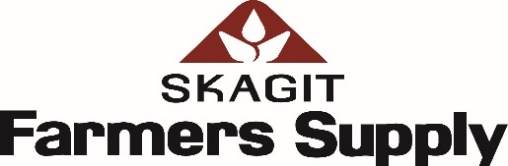 COMMERCIAL DRIVERAPPLICATION FOR EMPLOYMENTCOMMERCIAL DRIVERAPPLICATION FOR EMPLOYMENTCOMMERCIAL DRIVERAPPLICATION FOR EMPLOYMENTCOMMERCIAL DRIVERAPPLICATION FOR EMPLOYMENTCOMMERCIAL DRIVERAPPLICATION FOR EMPLOYMENTCOMMERCIAL DRIVERAPPLICATION FOR EMPLOYMENTCOMMERCIAL DRIVERAPPLICATION FOR EMPLOYMENTCOMMERCIAL DRIVERAPPLICATION FOR EMPLOYMENTCOMMERCIAL DRIVERAPPLICATION FOR EMPLOYMENTCOMMERCIAL DRIVERAPPLICATION FOR EMPLOYMENTCOMMERCIAL DRIVERAPPLICATION FOR EMPLOYMENTCOMMERCIAL DRIVERAPPLICATION FOR EMPLOYMENTCOMMERCIAL DRIVERAPPLICATION FOR EMPLOYMENTCOMMERCIAL DRIVERAPPLICATION FOR EMPLOYMENTCOMMERCIAL DRIVERAPPLICATION FOR EMPLOYMENTCOMMERCIAL DRIVERAPPLICATION FOR EMPLOYMENTCOMMERCIAL DRIVERAPPLICATION FOR EMPLOYMENTCOMMERCIAL DRIVERAPPLICATION FOR EMPLOYMENTCOMMERCIAL DRIVERAPPLICATION FOR EMPLOYMENTCOMMERCIAL DRIVERAPPLICATION FOR EMPLOYMENTCOMMERCIAL DRIVERAPPLICATION FOR EMPLOYMENTCOMMERCIAL DRIVERAPPLICATION FOR EMPLOYMENTCOMMERCIAL DRIVERAPPLICATION FOR EMPLOYMENTCOMMERCIAL DRIVERAPPLICATION FOR EMPLOYMENTCOMMERCIAL DRIVERAPPLICATION FOR EMPLOYMENTCOMMERCIAL DRIVERAPPLICATION FOR EMPLOYMENTCOMMERCIAL DRIVERAPPLICATION FOR EMPLOYMENTApplications may be delivered to any company location or sent to: Applications may be delivered to any company location or sent to: Applications may be delivered to any company location or sent to: Applications may be delivered to any company location or sent to: Applications may be delivered to any company location or sent to: Applications may be delivered to any company location or sent to: Applications may be delivered to any company location or sent to: Applications may be delivered to any company location or sent to: Applications may be delivered to any company location or sent to: 	Skagit Farmers Supply	PO Box 266	or	Burlington, WA 98233	Skagit Farmers Supply	PO Box 266	or	Burlington, WA 98233	Skagit Farmers Supply	PO Box 266	or	Burlington, WA 98233	Skagit Farmers Supply	PO Box 266	or	Burlington, WA 98233	Skagit Farmers Supply	PO Box 266	or	Burlington, WA 98233	Skagit Farmers Supply	PO Box 266	or	Burlington, WA 98233	Skagit Farmers Supply	PO Box 266	or	Burlington, WA 98233	Skagit Farmers Supply	PO Box 266	or	Burlington, WA 98233	Skagit Farmers Supply	PO Box 266	or	Burlington, WA 98233emailed to: HR@skagitfarmers.comemailed to: HR@skagitfarmers.comemailed to: HR@skagitfarmers.comemailed to: HR@skagitfarmers.comemailed to: HR@skagitfarmers.comemailed to: HR@skagitfarmers.comemailed to: HR@skagitfarmers.comemailed to: HR@skagitfarmers.comemailed to: HR@skagitfarmers.comName (first, middle initial, last):Name (first, middle initial, last):Name (first, middle initial, last):Name (first, middle initial, last):Name (first, middle initial, last):Name (first, middle initial, last):Name (first, middle initial, last):Name (first, middle initial, last):Name (first, middle initial, last):Name (first, middle initial, last):Name (first, middle initial, last):Name (first, middle initial, last):Name (first, middle initial, last):Name (first, middle initial, last):Other names used: Other names used: Other names used: Other names used: Other names used: Other names used: Other names used: Other names used: Telephone #:Telephone #:Telephone #:Telephone #:Telephone #:Telephone #:Telephone #:Telephone #:Telephone #:Today’s date:Today’s date:Today’s date:Address:Address:Address:Address:Address:Address:Address:Address:Address:Address:Address:Address:Address:Address:Address:Address:Address:Address:Address:Position applied for:Position applied for:Position applied for:Position applied for:Position applied for:Position applied for:Position applied for:Position applied for:Position applied for:Position applied for:Position applied for:Position applied for:Position applied for:Position applied for:Position applied for:Previous address if less than three years at above address:Previous address if less than three years at above address:Previous address if less than three years at above address:Previous address if less than three years at above address:Previous address if less than three years at above address:Previous address if less than three years at above address:Previous address if less than three years at above address:Previous address if less than three years at above address:Previous address if less than three years at above address:Previous address if less than three years at above address:Previous address if less than three years at above address:Previous address if less than three years at above address:Previous address if less than three years at above address:Previous address if less than three years at above address:Previous address if less than three years at above address:Previous address if less than three years at above address:Previous address if less than three years at above address:Previous address if less than three years at above address:Previous address if less than three years at above address:Email address:Email address:Email address:Email address:Email address:Email address:Email address:Email address:Email address:Email address:Email address:Email address:Email address:Email address:Email address:Location:	 Agronomy - Burlington	 Agronomy - Conway	 Agronomy – Lynden	 Propane / Bulk Fuel Dept.	 Burlington DistributionLocation:	 Agronomy - Burlington	 Agronomy - Conway	 Agronomy – Lynden	 Propane / Bulk Fuel Dept.	 Burlington DistributionLocation:	 Agronomy - Burlington	 Agronomy - Conway	 Agronomy – Lynden	 Propane / Bulk Fuel Dept.	 Burlington DistributionLocation:	 Agronomy - Burlington	 Agronomy - Conway	 Agronomy – Lynden	 Propane / Bulk Fuel Dept.	 Burlington DistributionLocation:	 Agronomy - Burlington	 Agronomy - Conway	 Agronomy – Lynden	 Propane / Bulk Fuel Dept.	 Burlington DistributionLocation:	 Agronomy - Burlington	 Agronomy - Conway	 Agronomy – Lynden	 Propane / Bulk Fuel Dept.	 Burlington DistributionLocation:	 Agronomy - Burlington	 Agronomy - Conway	 Agronomy – Lynden	 Propane / Bulk Fuel Dept.	 Burlington DistributionLocation:	 Agronomy - Burlington	 Agronomy - Conway	 Agronomy – Lynden	 Propane / Bulk Fuel Dept.	 Burlington DistributionLocation:	 Agronomy - Burlington	 Agronomy - Conway	 Agronomy – Lynden	 Propane / Bulk Fuel Dept.	 Burlington DistributionLocation:	 Agronomy - Burlington	 Agronomy - Conway	 Agronomy – Lynden	 Propane / Bulk Fuel Dept.	 Burlington DistributionLocation:	 Agronomy - Burlington	 Agronomy - Conway	 Agronomy – Lynden	 Propane / Bulk Fuel Dept.	 Burlington DistributionLocation:	 Agronomy - Burlington	 Agronomy - Conway	 Agronomy – Lynden	 Propane / Bulk Fuel Dept.	 Burlington DistributionLocation:	 Agronomy - Burlington	 Agronomy - Conway	 Agronomy – Lynden	 Propane / Bulk Fuel Dept.	 Burlington DistributionLocation:	 Agronomy - Burlington	 Agronomy - Conway	 Agronomy – Lynden	 Propane / Bulk Fuel Dept.	 Burlington DistributionLocation:	 Agronomy - Burlington	 Agronomy - Conway	 Agronomy – Lynden	 Propane / Bulk Fuel Dept.	 Burlington DistributionLocation:	 Agronomy - Burlington	 Agronomy - Conway	 Agronomy – Lynden	 Propane / Bulk Fuel Dept.	 Burlington DistributionLocation:	 Agronomy - Burlington	 Agronomy - Conway	 Agronomy – Lynden	 Propane / Bulk Fuel Dept.	 Burlington DistributionLocation:	 Agronomy - Burlington	 Agronomy - Conway	 Agronomy – Lynden	 Propane / Bulk Fuel Dept.	 Burlington DistributionLocation:	 Agronomy - Burlington	 Agronomy - Conway	 Agronomy – Lynden	 Propane / Bulk Fuel Dept.	 Burlington DistributionDesired wage:   $     Desired wage:   $     Desired wage:   $     Desired wage:   $     Desired wage:   $     Desired wage:   $     Desired wage:   $     Desired wage:   $     Desired wage:   $     Desired wage:   $     Desired wage:   $     Are you age 21 or older? Yes   NoAre you age 21 or older? Yes   NoAre you age 21 or older? Yes   NoAre you age 21 or older? Yes   NoDays available to work:	 Sun	 Mon	 Tues	 Wed	 Thurs	 Fri	 SatDays available to work:	 Sun	 Mon	 Tues	 Wed	 Thurs	 Fri	 SatDays available to work:	 Sun	 Mon	 Tues	 Wed	 Thurs	 Fri	 SatDays available to work:	 Sun	 Mon	 Tues	 Wed	 Thurs	 Fri	 SatDays available to work:	 Sun	 Mon	 Tues	 Wed	 Thurs	 Fri	 SatDays available to work:	 Sun	 Mon	 Tues	 Wed	 Thurs	 Fri	 SatDays available to work:	 Sun	 Mon	 Tues	 Wed	 Thurs	 Fri	 SatDays available to work:	 Sun	 Mon	 Tues	 Wed	 Thurs	 Fri	 SatDays available to work:	 Sun	 Mon	 Tues	 Wed	 Thurs	 Fri	 SatDays available to work:	 Sun	 Mon	 Tues	 Wed	 Thurs	 Fri	 SatDays available to work:	 Sun	 Mon	 Tues	 Wed	 Thurs	 Fri	 SatDays available to work:	 Sun	 Mon	 Tues	 Wed	 Thurs	 Fri	 SatDays available to work:	 Sun	 Mon	 Tues	 Wed	 Thurs	 Fri	 SatDays available to work:	 Sun	 Mon	 Tues	 Wed	 Thurs	 Fri	 SatDays available to work:	 Sun	 Mon	 Tues	 Wed	 Thurs	 Fri	 SatDays available to work:	 Sun	 Mon	 Tues	 Wed	 Thurs	 Fri	 SatDays available to work:	 Sun	 Mon	 Tues	 Wed	 Thurs	 Fri	 SatDays available to work:	 Sun	 Mon	 Tues	 Wed	 Thurs	 Fri	 SatDays available to work:	 Sun	 Mon	 Tues	 Wed	 Thurs	 Fri	 SatHours per week available to work:	     Hours per week available to work:	     Hours per week available to work:	     Hours per week available to work:	     Hours per week available to work:	     Hours per week available to work:	     Hours per week available to work:	     Hours per week available to work:	     Hours per week available to work:	     Hours per week available to work:	     Hours per week available to work:	     Hours per week available to work:	     Hours per week available to work:	     Hours per week available to work:	     Hours per week available to work:	     Employment desired (check all applicable):	 Full Time	 Part Time	 Seasonal/TemporaryEmployment desired (check all applicable):	 Full Time	 Part Time	 Seasonal/TemporaryEmployment desired (check all applicable):	 Full Time	 Part Time	 Seasonal/TemporaryEmployment desired (check all applicable):	 Full Time	 Part Time	 Seasonal/TemporaryEmployment desired (check all applicable):	 Full Time	 Part Time	 Seasonal/TemporaryEmployment desired (check all applicable):	 Full Time	 Part Time	 Seasonal/TemporaryEmployment desired (check all applicable):	 Full Time	 Part Time	 Seasonal/TemporaryEmployment desired (check all applicable):	 Full Time	 Part Time	 Seasonal/TemporaryEmployment desired (check all applicable):	 Full Time	 Part Time	 Seasonal/TemporaryEmployment desired (check all applicable):	 Full Time	 Part Time	 Seasonal/TemporaryEmployment desired (check all applicable):	 Full Time	 Part Time	 Seasonal/TemporaryEmployment desired (check all applicable):	 Full Time	 Part Time	 Seasonal/TemporaryEmployment desired (check all applicable):	 Full Time	 Part Time	 Seasonal/TemporaryEmployment desired (check all applicable):	 Full Time	 Part Time	 Seasonal/TemporaryEmployment desired (check all applicable):	 Full Time	 Part Time	 Seasonal/TemporaryEmployment desired (check all applicable):	 Full Time	 Part Time	 Seasonal/TemporaryEmployment desired (check all applicable):	 Full Time	 Part Time	 Seasonal/TemporaryEmployment desired (check all applicable):	 Full Time	 Part Time	 Seasonal/TemporaryEmployment desired (check all applicable):	 Full Time	 Part Time	 Seasonal/TemporaryWhen are you available to start work? 	     When are you available to start work? 	     When are you available to start work? 	     When are you available to start work? 	     When are you available to start work? 	     When are you available to start work? 	     When are you available to start work? 	     When are you available to start work? 	     When are you available to start work? 	     When are you available to start work? 	     When are you available to start work? 	     When are you available to start work? 	     When are you available to start work? 	     When are you available to start work? 	     When are you available to start work? 	     Have you ever applied to or worked	 Yesfor the company before?	 NoHave you ever applied to or worked	 Yesfor the company before?	 NoHave you ever applied to or worked	 Yesfor the company before?	 NoHave you ever applied to or worked	 Yesfor the company before?	 NoHave you ever applied to or worked	 Yesfor the company before?	 NoHave you ever applied to or worked	 Yesfor the company before?	 NoIf “yes”, please explain (include date):	     If “yes”, please explain (include date):	     If “yes”, please explain (include date):	     If “yes”, please explain (include date):	     If “yes”, please explain (include date):	     If “yes”, please explain (include date):	     If “yes”, please explain (include date):	     If “yes”, please explain (include date):	     If “yes”, please explain (include date):	     If “yes”, please explain (include date):	     If “yes”, please explain (include date):	     If “yes”, please explain (include date):	     If “yes”, please explain (include date):	     If “yes”, please explain (include date):	     If “yes”, please explain (include date):	     If “yes”, please explain (include date):	     If “yes”, please explain (include date):	     If “yes”, please explain (include date):	     If “yes”, please explain (include date):	     If “yes”, please explain (include date):	     If “yes”, please explain (include date):	     If “yes”, please explain (include date):	     Do you have	 Yesa valid CDL?	 NoDo you have	 Yesa valid CDL?	 NoDo you have	 Yesa valid CDL?	 NoDo you have	 Yesa valid CDL?	 NoDo you have	 Yesa valid CDL?	 NoDo you have	 Yesa valid CDL?	 NoDo you have any friends, relatives or	 Yesacquaintances working for the company?	 NoDo you have any friends, relatives or	 Yesacquaintances working for the company?	 NoDo you have any friends, relatives or	 Yesacquaintances working for the company?	 NoDo you have any friends, relatives or	 Yesacquaintances working for the company?	 NoDo you have any friends, relatives or	 Yesacquaintances working for the company?	 NoDo you have any friends, relatives or	 Yesacquaintances working for the company?	 NoIf “yes”, state name and relationship:	     If “yes”, state name and relationship:	     If “yes”, state name and relationship:	     If “yes”, state name and relationship:	     If “yes”, state name and relationship:	     If “yes”, state name and relationship:	     If “yes”, state name and relationship:	     If “yes”, state name and relationship:	     If “yes”, state name and relationship:	     If “yes”, state name and relationship:	     If “yes”, state name and relationship:	     If “yes”, state name and relationship:	     If “yes”, state name and relationship:	     If “yes”, state name and relationship:	     If “yes”, state name and relationship:	     If “yes”, state name and relationship:	     If “yes”, state name and relationship:	     If “yes”, state name and relationship:	     If “yes”, state name and relationship:	     If “yes”, state name and relationship:	     If “yes”, state name and relationship:	     If “yes”, state name and relationship:	     If “yes”, state name and relationship:	     If “yes”, state name and relationship:	     If “yes”, state name and relationship:	     If “yes”, state name and relationship:	     If “yes”, state name and relationship:	     If “yes”, state name and relationship:	     Are you able to perform the essential functions of the job for which you are applying, either with or without reasonable accommodation?	 Yes   NoIf not, describe the functions that cannot be performed:      	Are you able to perform the essential functions of the job for which you are applying, either with or without reasonable accommodation?	 Yes   NoIf not, describe the functions that cannot be performed:      	Are you able to perform the essential functions of the job for which you are applying, either with or without reasonable accommodation?	 Yes   NoIf not, describe the functions that cannot be performed:      	Are you able to perform the essential functions of the job for which you are applying, either with or without reasonable accommodation?	 Yes   NoIf not, describe the functions that cannot be performed:      	Are you able to perform the essential functions of the job for which you are applying, either with or without reasonable accommodation?	 Yes   NoIf not, describe the functions that cannot be performed:      	Are you able to perform the essential functions of the job for which you are applying, either with or without reasonable accommodation?	 Yes   NoIf not, describe the functions that cannot be performed:      	Are you able to perform the essential functions of the job for which you are applying, either with or without reasonable accommodation?	 Yes   NoIf not, describe the functions that cannot be performed:      	Are you able to perform the essential functions of the job for which you are applying, either with or without reasonable accommodation?	 Yes   NoIf not, describe the functions that cannot be performed:      	Are you able to perform the essential functions of the job for which you are applying, either with or without reasonable accommodation?	 Yes   NoIf not, describe the functions that cannot be performed:      	Are you able to perform the essential functions of the job for which you are applying, either with or without reasonable accommodation?	 Yes   NoIf not, describe the functions that cannot be performed:      	Are you able to perform the essential functions of the job for which you are applying, either with or without reasonable accommodation?	 Yes   NoIf not, describe the functions that cannot be performed:      	Are you able to perform the essential functions of the job for which you are applying, either with or without reasonable accommodation?	 Yes   NoIf not, describe the functions that cannot be performed:      	Are you able to perform the essential functions of the job for which you are applying, either with or without reasonable accommodation?	 Yes   NoIf not, describe the functions that cannot be performed:      	Are you able to perform the essential functions of the job for which you are applying, either with or without reasonable accommodation?	 Yes   NoIf not, describe the functions that cannot be performed:      	Are you able to perform the essential functions of the job for which you are applying, either with or without reasonable accommodation?	 Yes   NoIf not, describe the functions that cannot be performed:      	Are you able to perform the essential functions of the job for which you are applying, either with or without reasonable accommodation?	 Yes   NoIf not, describe the functions that cannot be performed:      	Are you able to perform the essential functions of the job for which you are applying, either with or without reasonable accommodation?	 Yes   NoIf not, describe the functions that cannot be performed:      	Are you able to perform the essential functions of the job for which you are applying, either with or without reasonable accommodation?	 Yes   NoIf not, describe the functions that cannot be performed:      	Are you able to perform the essential functions of the job for which you are applying, either with or without reasonable accommodation?	 Yes   NoIf not, describe the functions that cannot be performed:      	Are you able to perform the essential functions of the job for which you are applying, either with or without reasonable accommodation?	 Yes   NoIf not, describe the functions that cannot be performed:      	Are you able to perform the essential functions of the job for which you are applying, either with or without reasonable accommodation?	 Yes   NoIf not, describe the functions that cannot be performed:      	Are you able to perform the essential functions of the job for which you are applying, either with or without reasonable accommodation?	 Yes   NoIf not, describe the functions that cannot be performed:      	Are you able to perform the essential functions of the job for which you are applying, either with or without reasonable accommodation?	 Yes   NoIf not, describe the functions that cannot be performed:      	Are you able to perform the essential functions of the job for which you are applying, either with or without reasonable accommodation?	 Yes   NoIf not, describe the functions that cannot be performed:      	Are you able to perform the essential functions of the job for which you are applying, either with or without reasonable accommodation?	 Yes   NoIf not, describe the functions that cannot be performed:      	Are you able to perform the essential functions of the job for which you are applying, either with or without reasonable accommodation?	 Yes   NoIf not, describe the functions that cannot be performed:      	Are you able to perform the essential functions of the job for which you are applying, either with or without reasonable accommodation?	 Yes   NoIf not, describe the functions that cannot be performed:      	Are you able to perform the essential functions of the job for which you are applying, either with or without reasonable accommodation?	 Yes   NoIf not, describe the functions that cannot be performed:      	Are you able to perform the essential functions of the job for which you are applying, either with or without reasonable accommodation?	 Yes   NoIf not, describe the functions that cannot be performed:      	Are you able to perform the essential functions of the job for which you are applying, either with or without reasonable accommodation?	 Yes   NoIf not, describe the functions that cannot be performed:      	Are you able to perform the essential functions of the job for which you are applying, either with or without reasonable accommodation?	 Yes   NoIf not, describe the functions that cannot be performed:      	Are you able to perform the essential functions of the job for which you are applying, either with or without reasonable accommodation?	 Yes   NoIf not, describe the functions that cannot be performed:      	Are you able to perform the essential functions of the job for which you are applying, either with or without reasonable accommodation?	 Yes   NoIf not, describe the functions that cannot be performed:      	Are you able to perform the essential functions of the job for which you are applying, either with or without reasonable accommodation?	 Yes   NoIf not, describe the functions that cannot be performed:      	The company complies with the ADA and considers reasonable accommodation measures that may be necessary for eligible applicants/employees to perform essential functions. It is possible that an applicant may be tested on skill/agility and subject to medical examination conducted by a medical professional.The company complies with the ADA and considers reasonable accommodation measures that may be necessary for eligible applicants/employees to perform essential functions. It is possible that an applicant may be tested on skill/agility and subject to medical examination conducted by a medical professional.The company complies with the ADA and considers reasonable accommodation measures that may be necessary for eligible applicants/employees to perform essential functions. It is possible that an applicant may be tested on skill/agility and subject to medical examination conducted by a medical professional.The company complies with the ADA and considers reasonable accommodation measures that may be necessary for eligible applicants/employees to perform essential functions. It is possible that an applicant may be tested on skill/agility and subject to medical examination conducted by a medical professional.The company complies with the ADA and considers reasonable accommodation measures that may be necessary for eligible applicants/employees to perform essential functions. It is possible that an applicant may be tested on skill/agility and subject to medical examination conducted by a medical professional.The company complies with the ADA and considers reasonable accommodation measures that may be necessary for eligible applicants/employees to perform essential functions. It is possible that an applicant may be tested on skill/agility and subject to medical examination conducted by a medical professional.The company complies with the ADA and considers reasonable accommodation measures that may be necessary for eligible applicants/employees to perform essential functions. It is possible that an applicant may be tested on skill/agility and subject to medical examination conducted by a medical professional.The company complies with the ADA and considers reasonable accommodation measures that may be necessary for eligible applicants/employees to perform essential functions. It is possible that an applicant may be tested on skill/agility and subject to medical examination conducted by a medical professional.The company complies with the ADA and considers reasonable accommodation measures that may be necessary for eligible applicants/employees to perform essential functions. It is possible that an applicant may be tested on skill/agility and subject to medical examination conducted by a medical professional.The company complies with the ADA and considers reasonable accommodation measures that may be necessary for eligible applicants/employees to perform essential functions. It is possible that an applicant may be tested on skill/agility and subject to medical examination conducted by a medical professional.The company complies with the ADA and considers reasonable accommodation measures that may be necessary for eligible applicants/employees to perform essential functions. It is possible that an applicant may be tested on skill/agility and subject to medical examination conducted by a medical professional.The company complies with the ADA and considers reasonable accommodation measures that may be necessary for eligible applicants/employees to perform essential functions. It is possible that an applicant may be tested on skill/agility and subject to medical examination conducted by a medical professional.The company complies with the ADA and considers reasonable accommodation measures that may be necessary for eligible applicants/employees to perform essential functions. It is possible that an applicant may be tested on skill/agility and subject to medical examination conducted by a medical professional.The company complies with the ADA and considers reasonable accommodation measures that may be necessary for eligible applicants/employees to perform essential functions. It is possible that an applicant may be tested on skill/agility and subject to medical examination conducted by a medical professional.The company complies with the ADA and considers reasonable accommodation measures that may be necessary for eligible applicants/employees to perform essential functions. It is possible that an applicant may be tested on skill/agility and subject to medical examination conducted by a medical professional.The company complies with the ADA and considers reasonable accommodation measures that may be necessary for eligible applicants/employees to perform essential functions. It is possible that an applicant may be tested on skill/agility and subject to medical examination conducted by a medical professional.The company complies with the ADA and considers reasonable accommodation measures that may be necessary for eligible applicants/employees to perform essential functions. It is possible that an applicant may be tested on skill/agility and subject to medical examination conducted by a medical professional.The company complies with the ADA and considers reasonable accommodation measures that may be necessary for eligible applicants/employees to perform essential functions. It is possible that an applicant may be tested on skill/agility and subject to medical examination conducted by a medical professional.The company complies with the ADA and considers reasonable accommodation measures that may be necessary for eligible applicants/employees to perform essential functions. It is possible that an applicant may be tested on skill/agility and subject to medical examination conducted by a medical professional.The company complies with the ADA and considers reasonable accommodation measures that may be necessary for eligible applicants/employees to perform essential functions. It is possible that an applicant may be tested on skill/agility and subject to medical examination conducted by a medical professional.The company complies with the ADA and considers reasonable accommodation measures that may be necessary for eligible applicants/employees to perform essential functions. It is possible that an applicant may be tested on skill/agility and subject to medical examination conducted by a medical professional.The company complies with the ADA and considers reasonable accommodation measures that may be necessary for eligible applicants/employees to perform essential functions. It is possible that an applicant may be tested on skill/agility and subject to medical examination conducted by a medical professional.The company complies with the ADA and considers reasonable accommodation measures that may be necessary for eligible applicants/employees to perform essential functions. It is possible that an applicant may be tested on skill/agility and subject to medical examination conducted by a medical professional.The company complies with the ADA and considers reasonable accommodation measures that may be necessary for eligible applicants/employees to perform essential functions. It is possible that an applicant may be tested on skill/agility and subject to medical examination conducted by a medical professional.The company complies with the ADA and considers reasonable accommodation measures that may be necessary for eligible applicants/employees to perform essential functions. It is possible that an applicant may be tested on skill/agility and subject to medical examination conducted by a medical professional.The company complies with the ADA and considers reasonable accommodation measures that may be necessary for eligible applicants/employees to perform essential functions. It is possible that an applicant may be tested on skill/agility and subject to medical examination conducted by a medical professional.The company complies with the ADA and considers reasonable accommodation measures that may be necessary for eligible applicants/employees to perform essential functions. It is possible that an applicant may be tested on skill/agility and subject to medical examination conducted by a medical professional.The company complies with the ADA and considers reasonable accommodation measures that may be necessary for eligible applicants/employees to perform essential functions. It is possible that an applicant may be tested on skill/agility and subject to medical examination conducted by a medical professional.The company complies with the ADA and considers reasonable accommodation measures that may be necessary for eligible applicants/employees to perform essential functions. It is possible that an applicant may be tested on skill/agility and subject to medical examination conducted by a medical professional.The company complies with the ADA and considers reasonable accommodation measures that may be necessary for eligible applicants/employees to perform essential functions. It is possible that an applicant may be tested on skill/agility and subject to medical examination conducted by a medical professional.The company complies with the ADA and considers reasonable accommodation measures that may be necessary for eligible applicants/employees to perform essential functions. It is possible that an applicant may be tested on skill/agility and subject to medical examination conducted by a medical professional.The company complies with the ADA and considers reasonable accommodation measures that may be necessary for eligible applicants/employees to perform essential functions. It is possible that an applicant may be tested on skill/agility and subject to medical examination conducted by a medical professional.The company complies with the ADA and considers reasonable accommodation measures that may be necessary for eligible applicants/employees to perform essential functions. It is possible that an applicant may be tested on skill/agility and subject to medical examination conducted by a medical professional.The company complies with the ADA and considers reasonable accommodation measures that may be necessary for eligible applicants/employees to perform essential functions. It is possible that an applicant may be tested on skill/agility and subject to medical examination conducted by a medical professional.EDUCATIONEDUCATIONEDUCATIONEDUCATIONEDUCATIONEDUCATIONEDUCATIONEDUCATIONEDUCATIONEDUCATIONEDUCATIONEDUCATIONEDUCATIONEDUCATIONEDUCATIONEDUCATIONEDUCATIONEDUCATIONEDUCATIONEDUCATIONEDUCATIONEDUCATIONEDUCATIONEDUCATIONEDUCATIONEDUCATIONEDUCATIONEDUCATIONEDUCATIONEDUCATIONEDUCATIONEDUCATIONEDUCATIONEDUCATIONPlease provide highest level of education obtained:Name of school:	Degree or emphasis of study:Please provide highest level of education obtained:Name of school:	Degree or emphasis of study:Please provide highest level of education obtained:Name of school:	Degree or emphasis of study:Please provide highest level of education obtained:Name of school:	Degree or emphasis of study:Please provide highest level of education obtained:Name of school:	Degree or emphasis of study:Please provide highest level of education obtained:Name of school:	Degree or emphasis of study:Please provide highest level of education obtained:Name of school:	Degree or emphasis of study:Please provide highest level of education obtained:Name of school:	Degree or emphasis of study:Please provide highest level of education obtained:Name of school:	Degree or emphasis of study:Please provide highest level of education obtained:Name of school:	Degree or emphasis of study:Please provide highest level of education obtained:Name of school:	Degree or emphasis of study:Please provide highest level of education obtained:Name of school:	Degree or emphasis of study:Please provide highest level of education obtained:Name of school:	Degree or emphasis of study:Please provide highest level of education obtained:Name of school:	Degree or emphasis of study:Please provide highest level of education obtained:Name of school:	Degree or emphasis of study:Please provide highest level of education obtained:Name of school:	Degree or emphasis of study:Please provide highest level of education obtained:Name of school:	Degree or emphasis of study:Please provide highest level of education obtained:Name of school:	Degree or emphasis of study:Please provide highest level of education obtained:Name of school:	Degree or emphasis of study:Please provide highest level of education obtained:Name of school:	Degree or emphasis of study:Please provide highest level of education obtained:Name of school:	Degree or emphasis of study:Please provide highest level of education obtained:Name of school:	Degree or emphasis of study:Please provide highest level of education obtained:Name of school:	Degree or emphasis of study:Please provide highest level of education obtained:Name of school:	Degree or emphasis of study:Please provide highest level of education obtained:Name of school:	Degree or emphasis of study:Please provide highest level of education obtained:Name of school:	Degree or emphasis of study:Please provide highest level of education obtained:Name of school:	Degree or emphasis of study: Diploma or GED Certificate	 Did not finish Currently attending Diploma or GED Certificate	 Did not finish Currently attending Diploma or GED Certificate	 Did not finish Currently attending Diploma or GED Certificate	 Did not finish Currently attending Diploma or GED Certificate	 Did not finish Currently attending Diploma or GED Certificate	 Did not finish Currently attending Diploma or GED Certificate	 Did not finish Currently attendingREFERENCESREFERENCESREFERENCESREFERENCESREFERENCESREFERENCESREFERENCESREFERENCESREFERENCESREFERENCESREFERENCESREFERENCESREFERENCESREFERENCESREFERENCESREFERENCESREFERENCESREFERENCESREFERENCESREFERENCESREFERENCESREFERENCESREFERENCESREFERENCESREFERENCESREFERENCESREFERENCESREFERENCESREFERENCESREFERENCESREFERENCESREFERENCESREFERENCESREFERENCESPlease list two references other than relatives. You may skip this section if providing references as an attachment.Please list two references other than relatives. You may skip this section if providing references as an attachment.Please list two references other than relatives. You may skip this section if providing references as an attachment.Please list two references other than relatives. You may skip this section if providing references as an attachment.Please list two references other than relatives. You may skip this section if providing references as an attachment.Please list two references other than relatives. You may skip this section if providing references as an attachment.Please list two references other than relatives. You may skip this section if providing references as an attachment.Please list two references other than relatives. You may skip this section if providing references as an attachment.Please list two references other than relatives. You may skip this section if providing references as an attachment.Please list two references other than relatives. You may skip this section if providing references as an attachment.Please list two references other than relatives. You may skip this section if providing references as an attachment.Please list two references other than relatives. You may skip this section if providing references as an attachment.Please list two references other than relatives. You may skip this section if providing references as an attachment.Please list two references other than relatives. You may skip this section if providing references as an attachment.Please list two references other than relatives. You may skip this section if providing references as an attachment.Please list two references other than relatives. You may skip this section if providing references as an attachment.Please list two references other than relatives. You may skip this section if providing references as an attachment.Please list two references other than relatives. You may skip this section if providing references as an attachment.Please list two references other than relatives. You may skip this section if providing references as an attachment.Please list two references other than relatives. You may skip this section if providing references as an attachment.Please list two references other than relatives. You may skip this section if providing references as an attachment.Please list two references other than relatives. You may skip this section if providing references as an attachment.Please list two references other than relatives. You may skip this section if providing references as an attachment.Please list two references other than relatives. You may skip this section if providing references as an attachment.Please list two references other than relatives. You may skip this section if providing references as an attachment.Please list two references other than relatives. You may skip this section if providing references as an attachment.Please list two references other than relatives. You may skip this section if providing references as an attachment.Please list two references other than relatives. You may skip this section if providing references as an attachment.Please list two references other than relatives. You may skip this section if providing references as an attachment.Please list two references other than relatives. You may skip this section if providing references as an attachment.Please list two references other than relatives. You may skip this section if providing references as an attachment.Please list two references other than relatives. You may skip this section if providing references as an attachment.Please list two references other than relatives. You may skip this section if providing references as an attachment.Please list two references other than relatives. You may skip this section if providing references as an attachment.Name:Name:Name:Name:Name:Name:Name:Name:Name:Relationship:Relationship:Relationship:Relationship:Relationship:Relationship:Relationship:Relationship:Relationship:Phone #:Phone #:Phone #:Phone #:Phone #:Phone #:Phone #:Phone #:Phone #:OTHER INFORMATIONOTHER INFORMATIONOTHER INFORMATIONOTHER INFORMATIONOTHER INFORMATIONOTHER INFORMATIONOTHER INFORMATIONOTHER INFORMATIONOTHER INFORMATIONOTHER INFORMATIONOTHER INFORMATIONOTHER INFORMATIONOTHER INFORMATIONOTHER INFORMATIONOTHER INFORMATIONOTHER INFORMATIONOTHER INFORMATIONOTHER INFORMATIONOTHER INFORMATIONOTHER INFORMATIONOTHER INFORMATIONOTHER INFORMATIONOTHER INFORMATIONOTHER INFORMATIONOTHER INFORMATIONOTHER INFORMATIONOTHER INFORMATIONOTHER INFORMATIONOTHER INFORMATIONOTHER INFORMATIONOTHER INFORMATIONOTHER INFORMATIONOTHER INFORMATIONOTHER INFORMATIONPlease use this space to elaborate on any competences, computer skills, knowledge, background, experience or other qualifications that you believe should be considered. You may include hobbies, volunteer experience or any other activities you believe relevant. Attach a separate page if necessary. Please omit any information that would disclose your race, gender, age, marital status, ethnic origin, religious or political affiliations, criminal history or disability.Please use this space to elaborate on any competences, computer skills, knowledge, background, experience or other qualifications that you believe should be considered. You may include hobbies, volunteer experience or any other activities you believe relevant. Attach a separate page if necessary. Please omit any information that would disclose your race, gender, age, marital status, ethnic origin, religious or political affiliations, criminal history or disability.Please use this space to elaborate on any competences, computer skills, knowledge, background, experience or other qualifications that you believe should be considered. You may include hobbies, volunteer experience or any other activities you believe relevant. Attach a separate page if necessary. Please omit any information that would disclose your race, gender, age, marital status, ethnic origin, religious or political affiliations, criminal history or disability.Please use this space to elaborate on any competences, computer skills, knowledge, background, experience or other qualifications that you believe should be considered. You may include hobbies, volunteer experience or any other activities you believe relevant. Attach a separate page if necessary. Please omit any information that would disclose your race, gender, age, marital status, ethnic origin, religious or political affiliations, criminal history or disability.Please use this space to elaborate on any competences, computer skills, knowledge, background, experience or other qualifications that you believe should be considered. You may include hobbies, volunteer experience or any other activities you believe relevant. Attach a separate page if necessary. Please omit any information that would disclose your race, gender, age, marital status, ethnic origin, religious or political affiliations, criminal history or disability.Please use this space to elaborate on any competences, computer skills, knowledge, background, experience or other qualifications that you believe should be considered. You may include hobbies, volunteer experience or any other activities you believe relevant. Attach a separate page if necessary. Please omit any information that would disclose your race, gender, age, marital status, ethnic origin, religious or political affiliations, criminal history or disability.Please use this space to elaborate on any competences, computer skills, knowledge, background, experience or other qualifications that you believe should be considered. You may include hobbies, volunteer experience or any other activities you believe relevant. Attach a separate page if necessary. Please omit any information that would disclose your race, gender, age, marital status, ethnic origin, religious or political affiliations, criminal history or disability.Please use this space to elaborate on any competences, computer skills, knowledge, background, experience or other qualifications that you believe should be considered. You may include hobbies, volunteer experience or any other activities you believe relevant. Attach a separate page if necessary. Please omit any information that would disclose your race, gender, age, marital status, ethnic origin, religious or political affiliations, criminal history or disability.Please use this space to elaborate on any competences, computer skills, knowledge, background, experience or other qualifications that you believe should be considered. You may include hobbies, volunteer experience or any other activities you believe relevant. Attach a separate page if necessary. Please omit any information that would disclose your race, gender, age, marital status, ethnic origin, religious or political affiliations, criminal history or disability.Please use this space to elaborate on any competences, computer skills, knowledge, background, experience or other qualifications that you believe should be considered. You may include hobbies, volunteer experience or any other activities you believe relevant. Attach a separate page if necessary. Please omit any information that would disclose your race, gender, age, marital status, ethnic origin, religious or political affiliations, criminal history or disability.Please use this space to elaborate on any competences, computer skills, knowledge, background, experience or other qualifications that you believe should be considered. You may include hobbies, volunteer experience or any other activities you believe relevant. Attach a separate page if necessary. Please omit any information that would disclose your race, gender, age, marital status, ethnic origin, religious or political affiliations, criminal history or disability.Please use this space to elaborate on any competences, computer skills, knowledge, background, experience or other qualifications that you believe should be considered. You may include hobbies, volunteer experience or any other activities you believe relevant. Attach a separate page if necessary. Please omit any information that would disclose your race, gender, age, marital status, ethnic origin, religious or political affiliations, criminal history or disability.Please use this space to elaborate on any competences, computer skills, knowledge, background, experience or other qualifications that you believe should be considered. You may include hobbies, volunteer experience or any other activities you believe relevant. Attach a separate page if necessary. Please omit any information that would disclose your race, gender, age, marital status, ethnic origin, religious or political affiliations, criminal history or disability.Please use this space to elaborate on any competences, computer skills, knowledge, background, experience or other qualifications that you believe should be considered. You may include hobbies, volunteer experience or any other activities you believe relevant. Attach a separate page if necessary. Please omit any information that would disclose your race, gender, age, marital status, ethnic origin, religious or political affiliations, criminal history or disability.Please use this space to elaborate on any competences, computer skills, knowledge, background, experience or other qualifications that you believe should be considered. You may include hobbies, volunteer experience or any other activities you believe relevant. Attach a separate page if necessary. Please omit any information that would disclose your race, gender, age, marital status, ethnic origin, religious or political affiliations, criminal history or disability.Please use this space to elaborate on any competences, computer skills, knowledge, background, experience or other qualifications that you believe should be considered. You may include hobbies, volunteer experience or any other activities you believe relevant. Attach a separate page if necessary. Please omit any information that would disclose your race, gender, age, marital status, ethnic origin, religious or political affiliations, criminal history or disability.Please use this space to elaborate on any competences, computer skills, knowledge, background, experience or other qualifications that you believe should be considered. You may include hobbies, volunteer experience or any other activities you believe relevant. Attach a separate page if necessary. Please omit any information that would disclose your race, gender, age, marital status, ethnic origin, religious or political affiliations, criminal history or disability.Please use this space to elaborate on any competences, computer skills, knowledge, background, experience or other qualifications that you believe should be considered. You may include hobbies, volunteer experience or any other activities you believe relevant. Attach a separate page if necessary. Please omit any information that would disclose your race, gender, age, marital status, ethnic origin, religious or political affiliations, criminal history or disability.Please use this space to elaborate on any competences, computer skills, knowledge, background, experience or other qualifications that you believe should be considered. You may include hobbies, volunteer experience or any other activities you believe relevant. Attach a separate page if necessary. Please omit any information that would disclose your race, gender, age, marital status, ethnic origin, religious or political affiliations, criminal history or disability.Please use this space to elaborate on any competences, computer skills, knowledge, background, experience or other qualifications that you believe should be considered. You may include hobbies, volunteer experience or any other activities you believe relevant. Attach a separate page if necessary. Please omit any information that would disclose your race, gender, age, marital status, ethnic origin, religious or political affiliations, criminal history or disability.Please use this space to elaborate on any competences, computer skills, knowledge, background, experience or other qualifications that you believe should be considered. You may include hobbies, volunteer experience or any other activities you believe relevant. Attach a separate page if necessary. Please omit any information that would disclose your race, gender, age, marital status, ethnic origin, religious or political affiliations, criminal history or disability.Please use this space to elaborate on any competences, computer skills, knowledge, background, experience or other qualifications that you believe should be considered. You may include hobbies, volunteer experience or any other activities you believe relevant. Attach a separate page if necessary. Please omit any information that would disclose your race, gender, age, marital status, ethnic origin, religious or political affiliations, criminal history or disability.Please use this space to elaborate on any competences, computer skills, knowledge, background, experience or other qualifications that you believe should be considered. You may include hobbies, volunteer experience or any other activities you believe relevant. Attach a separate page if necessary. Please omit any information that would disclose your race, gender, age, marital status, ethnic origin, religious or political affiliations, criminal history or disability.Please use this space to elaborate on any competences, computer skills, knowledge, background, experience or other qualifications that you believe should be considered. You may include hobbies, volunteer experience or any other activities you believe relevant. Attach a separate page if necessary. Please omit any information that would disclose your race, gender, age, marital status, ethnic origin, religious or political affiliations, criminal history or disability.Please use this space to elaborate on any competences, computer skills, knowledge, background, experience or other qualifications that you believe should be considered. You may include hobbies, volunteer experience or any other activities you believe relevant. Attach a separate page if necessary. Please omit any information that would disclose your race, gender, age, marital status, ethnic origin, religious or political affiliations, criminal history or disability.Please use this space to elaborate on any competences, computer skills, knowledge, background, experience or other qualifications that you believe should be considered. You may include hobbies, volunteer experience or any other activities you believe relevant. Attach a separate page if necessary. Please omit any information that would disclose your race, gender, age, marital status, ethnic origin, religious or political affiliations, criminal history or disability.Please use this space to elaborate on any competences, computer skills, knowledge, background, experience or other qualifications that you believe should be considered. You may include hobbies, volunteer experience or any other activities you believe relevant. Attach a separate page if necessary. Please omit any information that would disclose your race, gender, age, marital status, ethnic origin, religious or political affiliations, criminal history or disability.Please use this space to elaborate on any competences, computer skills, knowledge, background, experience or other qualifications that you believe should be considered. You may include hobbies, volunteer experience or any other activities you believe relevant. Attach a separate page if necessary. Please omit any information that would disclose your race, gender, age, marital status, ethnic origin, religious or political affiliations, criminal history or disability.Please use this space to elaborate on any competences, computer skills, knowledge, background, experience or other qualifications that you believe should be considered. You may include hobbies, volunteer experience or any other activities you believe relevant. Attach a separate page if necessary. Please omit any information that would disclose your race, gender, age, marital status, ethnic origin, religious or political affiliations, criminal history or disability.Please use this space to elaborate on any competences, computer skills, knowledge, background, experience or other qualifications that you believe should be considered. You may include hobbies, volunteer experience or any other activities you believe relevant. Attach a separate page if necessary. Please omit any information that would disclose your race, gender, age, marital status, ethnic origin, religious or political affiliations, criminal history or disability.Please use this space to elaborate on any competences, computer skills, knowledge, background, experience or other qualifications that you believe should be considered. You may include hobbies, volunteer experience or any other activities you believe relevant. Attach a separate page if necessary. Please omit any information that would disclose your race, gender, age, marital status, ethnic origin, religious or political affiliations, criminal history or disability.Please use this space to elaborate on any competences, computer skills, knowledge, background, experience or other qualifications that you believe should be considered. You may include hobbies, volunteer experience or any other activities you believe relevant. Attach a separate page if necessary. Please omit any information that would disclose your race, gender, age, marital status, ethnic origin, religious or political affiliations, criminal history or disability.Please use this space to elaborate on any competences, computer skills, knowledge, background, experience or other qualifications that you believe should be considered. You may include hobbies, volunteer experience or any other activities you believe relevant. Attach a separate page if necessary. Please omit any information that would disclose your race, gender, age, marital status, ethnic origin, religious or political affiliations, criminal history or disability.Please use this space to elaborate on any competences, computer skills, knowledge, background, experience or other qualifications that you believe should be considered. You may include hobbies, volunteer experience or any other activities you believe relevant. Attach a separate page if necessary. Please omit any information that would disclose your race, gender, age, marital status, ethnic origin, religious or political affiliations, criminal history or disability.DRIVING HISTORYDRIVING HISTORYDRIVING HISTORYDRIVING HISTORYDRIVING HISTORYDRIVING HISTORYDRIVING HISTORYDRIVING HISTORYDRIVING HISTORYDRIVING HISTORYDRIVING HISTORYDRIVING HISTORYDRIVING HISTORYDRIVING HISTORYDRIVING HISTORYDRIVING HISTORYDRIVING HISTORYDRIVING HISTORYDRIVING HISTORYDRIVING HISTORYDRIVING HISTORYDRIVING HISTORYDRIVING HISTORYDRIVING HISTORYDRIVING HISTORYDRIVING HISTORYDRIVING HISTORYDRIVING HISTORYDRIVING HISTORYDRIVING HISTORYDRIVING HISTORYDRIVING HISTORYDRIVING HISTORYDRIVING HISTORYWhat class of CDL to you possess?     A      B      CDo you possess a valid Medical Examiner’s Certificate?     Yes   NoWhat class of CDL to you possess?     A      B      CDo you possess a valid Medical Examiner’s Certificate?     Yes   NoWhat class of CDL to you possess?     A      B      CDo you possess a valid Medical Examiner’s Certificate?     Yes   NoWhat class of CDL to you possess?     A      B      CDo you possess a valid Medical Examiner’s Certificate?     Yes   NoWhat class of CDL to you possess?     A      B      CDo you possess a valid Medical Examiner’s Certificate?     Yes   NoWhat class of CDL to you possess?     A      B      CDo you possess a valid Medical Examiner’s Certificate?     Yes   NoWhat class of CDL to you possess?     A      B      CDo you possess a valid Medical Examiner’s Certificate?     Yes   NoWhat class of CDL to you possess?     A      B      CDo you possess a valid Medical Examiner’s Certificate?     Yes   NoWhat class of CDL to you possess?     A      B      CDo you possess a valid Medical Examiner’s Certificate?     Yes   NoWhat class of CDL to you possess?     A      B      CDo you possess a valid Medical Examiner’s Certificate?     Yes   NoWhat class of CDL to you possess?     A      B      CDo you possess a valid Medical Examiner’s Certificate?     Yes   NoWhat class of CDL to you possess?     A      B      CDo you possess a valid Medical Examiner’s Certificate?     Yes   NoWhat class of CDL to you possess?     A      B      CDo you possess a valid Medical Examiner’s Certificate?     Yes   NoWhat class of CDL to you possess?     A      B      CDo you possess a valid Medical Examiner’s Certificate?     Yes   NoWhat class of CDL to you possess?     A      B      CDo you possess a valid Medical Examiner’s Certificate?     Yes   NoCheck applicable	 Hazmat (H or X)	 Doubles/Triples (T)endorsements:	 Tank Vehicle (N or X)	 Air Brake Restriction (K)Check applicable	 Hazmat (H or X)	 Doubles/Triples (T)endorsements:	 Tank Vehicle (N or X)	 Air Brake Restriction (K)Check applicable	 Hazmat (H or X)	 Doubles/Triples (T)endorsements:	 Tank Vehicle (N or X)	 Air Brake Restriction (K)Check applicable	 Hazmat (H or X)	 Doubles/Triples (T)endorsements:	 Tank Vehicle (N or X)	 Air Brake Restriction (K)Check applicable	 Hazmat (H or X)	 Doubles/Triples (T)endorsements:	 Tank Vehicle (N or X)	 Air Brake Restriction (K)Check applicable	 Hazmat (H or X)	 Doubles/Triples (T)endorsements:	 Tank Vehicle (N or X)	 Air Brake Restriction (K)Check applicable	 Hazmat (H or X)	 Doubles/Triples (T)endorsements:	 Tank Vehicle (N or X)	 Air Brake Restriction (K)Check applicable	 Hazmat (H or X)	 Doubles/Triples (T)endorsements:	 Tank Vehicle (N or X)	 Air Brake Restriction (K)Check applicable	 Hazmat (H or X)	 Doubles/Triples (T)endorsements:	 Tank Vehicle (N or X)	 Air Brake Restriction (K)Check applicable	 Hazmat (H or X)	 Doubles/Triples (T)endorsements:	 Tank Vehicle (N or X)	 Air Brake Restriction (K)Check applicable	 Hazmat (H or X)	 Doubles/Triples (T)endorsements:	 Tank Vehicle (N or X)	 Air Brake Restriction (K)Check applicable	 Hazmat (H or X)	 Doubles/Triples (T)endorsements:	 Tank Vehicle (N or X)	 Air Brake Restriction (K)Check applicable	 Hazmat (H or X)	 Doubles/Triples (T)endorsements:	 Tank Vehicle (N or X)	 Air Brake Restriction (K)Check applicable	 Hazmat (H or X)	 Doubles/Triples (T)endorsements:	 Tank Vehicle (N or X)	 Air Brake Restriction (K)Check applicable	 Hazmat (H or X)	 Doubles/Triples (T)endorsements:	 Tank Vehicle (N or X)	 Air Brake Restriction (K)Check applicable	 Hazmat (H or X)	 Doubles/Triples (T)endorsements:	 Tank Vehicle (N or X)	 Air Brake Restriction (K)Check applicable	 Hazmat (H or X)	 Doubles/Triples (T)endorsements:	 Tank Vehicle (N or X)	 Air Brake Restriction (K)Check applicable	 Hazmat (H or X)	 Doubles/Triples (T)endorsements:	 Tank Vehicle (N or X)	 Air Brake Restriction (K)Check applicable	 Hazmat (H or X)	 Doubles/Triples (T)endorsements:	 Tank Vehicle (N or X)	 Air Brake Restriction (K)Driver License Information: List all driver’s licenses or permits held in the past three years. Attach an additional sheet if more space is needed.Driver License Information: List all driver’s licenses or permits held in the past three years. Attach an additional sheet if more space is needed.Driver License Information: List all driver’s licenses or permits held in the past three years. Attach an additional sheet if more space is needed.Driver License Information: List all driver’s licenses or permits held in the past three years. Attach an additional sheet if more space is needed.Driver License Information: List all driver’s licenses or permits held in the past three years. Attach an additional sheet if more space is needed.Driver License Information: List all driver’s licenses or permits held in the past three years. Attach an additional sheet if more space is needed.Driver License Information: List all driver’s licenses or permits held in the past three years. Attach an additional sheet if more space is needed.Driver License Information: List all driver’s licenses or permits held in the past three years. Attach an additional sheet if more space is needed.Driver License Information: List all driver’s licenses or permits held in the past three years. Attach an additional sheet if more space is needed.Driver License Information: List all driver’s licenses or permits held in the past three years. Attach an additional sheet if more space is needed.Driver License Information: List all driver’s licenses or permits held in the past three years. Attach an additional sheet if more space is needed.Driver License Information: List all driver’s licenses or permits held in the past three years. Attach an additional sheet if more space is needed.Driver License Information: List all driver’s licenses or permits held in the past three years. Attach an additional sheet if more space is needed.Driver License Information: List all driver’s licenses or permits held in the past three years. Attach an additional sheet if more space is needed.Driver License Information: List all driver’s licenses or permits held in the past three years. Attach an additional sheet if more space is needed.Driver License Information: List all driver’s licenses or permits held in the past three years. Attach an additional sheet if more space is needed.Driver License Information: List all driver’s licenses or permits held in the past three years. Attach an additional sheet if more space is needed.Driver License Information: List all driver’s licenses or permits held in the past three years. Attach an additional sheet if more space is needed.Driver License Information: List all driver’s licenses or permits held in the past three years. Attach an additional sheet if more space is needed.Driver License Information: List all driver’s licenses or permits held in the past three years. Attach an additional sheet if more space is needed.Driver License Information: List all driver’s licenses or permits held in the past three years. Attach an additional sheet if more space is needed.Driver License Information: List all driver’s licenses or permits held in the past three years. Attach an additional sheet if more space is needed.Driver License Information: List all driver’s licenses or permits held in the past three years. Attach an additional sheet if more space is needed.Driver License Information: List all driver’s licenses or permits held in the past three years. Attach an additional sheet if more space is needed.Driver License Information: List all driver’s licenses or permits held in the past three years. Attach an additional sheet if more space is needed.Driver License Information: List all driver’s licenses or permits held in the past three years. Attach an additional sheet if more space is needed.Driver License Information: List all driver’s licenses or permits held in the past three years. Attach an additional sheet if more space is needed.Driver License Information: List all driver’s licenses or permits held in the past three years. Attach an additional sheet if more space is needed.Driver License Information: List all driver’s licenses or permits held in the past three years. Attach an additional sheet if more space is needed.Driver License Information: List all driver’s licenses or permits held in the past three years. Attach an additional sheet if more space is needed.Driver License Information: List all driver’s licenses or permits held in the past three years. Attach an additional sheet if more space is needed.Driver License Information: List all driver’s licenses or permits held in the past three years. Attach an additional sheet if more space is needed.Driver License Information: List all driver’s licenses or permits held in the past three years. Attach an additional sheet if more space is needed.Driver License Information: List all driver’s licenses or permits held in the past three years. Attach an additional sheet if more space is needed.State State State License NumberLicense NumberLicense NumberLicense NumberLicense NumberLicense NumberExpiration DateExpiration DateExpiration DateExpiration DateExpiration DateExpiration DateExpiration DateExpiration DateExpiration DateExpiration DateRestrictionsRestrictionsRestrictionsRestrictionsRestrictionsRestrictionsRestrictionsRestrictionsRestrictionsRestrictionsRestrictionsRestrictionsRestrictionsRestrictionsCurrent:Previous:Previous:Detail facts & circumstances of any denial, revocation or suspension of any license, permit or privilege to operate a motor vehicle. If none, write “none”:Detail facts & circumstances of any denial, revocation or suspension of any license, permit or privilege to operate a motor vehicle. If none, write “none”:Detail facts & circumstances of any denial, revocation or suspension of any license, permit or privilege to operate a motor vehicle. If none, write “none”:Detail facts & circumstances of any denial, revocation or suspension of any license, permit or privilege to operate a motor vehicle. If none, write “none”:Detail facts & circumstances of any denial, revocation or suspension of any license, permit or privilege to operate a motor vehicle. If none, write “none”:Detail facts & circumstances of any denial, revocation or suspension of any license, permit or privilege to operate a motor vehicle. If none, write “none”:Detail facts & circumstances of any denial, revocation or suspension of any license, permit or privilege to operate a motor vehicle. If none, write “none”:Detail facts & circumstances of any denial, revocation or suspension of any license, permit or privilege to operate a motor vehicle. If none, write “none”:Detail facts & circumstances of any denial, revocation or suspension of any license, permit or privilege to operate a motor vehicle. If none, write “none”:Detail facts & circumstances of any denial, revocation or suspension of any license, permit or privilege to operate a motor vehicle. If none, write “none”:Detail facts & circumstances of any denial, revocation or suspension of any license, permit or privilege to operate a motor vehicle. If none, write “none”:Detail facts & circumstances of any denial, revocation or suspension of any license, permit or privilege to operate a motor vehicle. If none, write “none”:Detail facts & circumstances of any denial, revocation or suspension of any license, permit or privilege to operate a motor vehicle. If none, write “none”:Detail facts & circumstances of any denial, revocation or suspension of any license, permit or privilege to operate a motor vehicle. If none, write “none”:Detail facts & circumstances of any denial, revocation or suspension of any license, permit or privilege to operate a motor vehicle. If none, write “none”:Detail facts & circumstances of any denial, revocation or suspension of any license, permit or privilege to operate a motor vehicle. If none, write “none”:Detail facts & circumstances of any denial, revocation or suspension of any license, permit or privilege to operate a motor vehicle. If none, write “none”:Detail facts & circumstances of any denial, revocation or suspension of any license, permit or privilege to operate a motor vehicle. If none, write “none”:Detail facts & circumstances of any denial, revocation or suspension of any license, permit or privilege to operate a motor vehicle. If none, write “none”:Detail facts & circumstances of any denial, revocation or suspension of any license, permit or privilege to operate a motor vehicle. If none, write “none”:Detail facts & circumstances of any denial, revocation or suspension of any license, permit or privilege to operate a motor vehicle. If none, write “none”:Detail facts & circumstances of any denial, revocation or suspension of any license, permit or privilege to operate a motor vehicle. If none, write “none”:Detail facts & circumstances of any denial, revocation or suspension of any license, permit or privilege to operate a motor vehicle. If none, write “none”:Detail facts & circumstances of any denial, revocation or suspension of any license, permit or privilege to operate a motor vehicle. If none, write “none”:Detail facts & circumstances of any denial, revocation or suspension of any license, permit or privilege to operate a motor vehicle. If none, write “none”:Detail facts & circumstances of any denial, revocation or suspension of any license, permit or privilege to operate a motor vehicle. If none, write “none”:Detail facts & circumstances of any denial, revocation or suspension of any license, permit or privilege to operate a motor vehicle. If none, write “none”:Detail facts & circumstances of any denial, revocation or suspension of any license, permit or privilege to operate a motor vehicle. If none, write “none”:Detail facts & circumstances of any denial, revocation or suspension of any license, permit or privilege to operate a motor vehicle. If none, write “none”:Detail facts & circumstances of any denial, revocation or suspension of any license, permit or privilege to operate a motor vehicle. If none, write “none”:Detail facts & circumstances of any denial, revocation or suspension of any license, permit or privilege to operate a motor vehicle. If none, write “none”:Detail facts & circumstances of any denial, revocation or suspension of any license, permit or privilege to operate a motor vehicle. If none, write “none”:Detail facts & circumstances of any denial, revocation or suspension of any license, permit or privilege to operate a motor vehicle. If none, write “none”:Detail facts & circumstances of any denial, revocation or suspension of any license, permit or privilege to operate a motor vehicle. If none, write “none”:Accidents: List all accidents for the past three years. Attach an additional sheet if more space is needed. If none, write “none”.Accidents: List all accidents for the past three years. Attach an additional sheet if more space is needed. If none, write “none”.Accidents: List all accidents for the past three years. Attach an additional sheet if more space is needed. If none, write “none”.Accidents: List all accidents for the past three years. Attach an additional sheet if more space is needed. If none, write “none”.Accidents: List all accidents for the past three years. Attach an additional sheet if more space is needed. If none, write “none”.Accidents: List all accidents for the past three years. Attach an additional sheet if more space is needed. If none, write “none”.Accidents: List all accidents for the past three years. Attach an additional sheet if more space is needed. If none, write “none”.Accidents: List all accidents for the past three years. Attach an additional sheet if more space is needed. If none, write “none”.Accidents: List all accidents for the past three years. Attach an additional sheet if more space is needed. If none, write “none”.Accidents: List all accidents for the past three years. Attach an additional sheet if more space is needed. If none, write “none”.Accidents: List all accidents for the past three years. Attach an additional sheet if more space is needed. If none, write “none”.Accidents: List all accidents for the past three years. Attach an additional sheet if more space is needed. If none, write “none”.Accidents: List all accidents for the past three years. Attach an additional sheet if more space is needed. If none, write “none”.Accidents: List all accidents for the past three years. Attach an additional sheet if more space is needed. If none, write “none”.Accidents: List all accidents for the past three years. Attach an additional sheet if more space is needed. If none, write “none”.Accidents: List all accidents for the past three years. Attach an additional sheet if more space is needed. If none, write “none”.Accidents: List all accidents for the past three years. Attach an additional sheet if more space is needed. If none, write “none”.Accidents: List all accidents for the past three years. Attach an additional sheet if more space is needed. If none, write “none”.Accidents: List all accidents for the past three years. Attach an additional sheet if more space is needed. If none, write “none”.Accidents: List all accidents for the past three years. Attach an additional sheet if more space is needed. If none, write “none”.Accidents: List all accidents for the past three years. Attach an additional sheet if more space is needed. If none, write “none”.Accidents: List all accidents for the past three years. Attach an additional sheet if more space is needed. If none, write “none”.Accidents: List all accidents for the past three years. Attach an additional sheet if more space is needed. If none, write “none”.Accidents: List all accidents for the past three years. Attach an additional sheet if more space is needed. If none, write “none”.Accidents: List all accidents for the past three years. Attach an additional sheet if more space is needed. If none, write “none”.Accidents: List all accidents for the past three years. Attach an additional sheet if more space is needed. If none, write “none”.Accidents: List all accidents for the past three years. Attach an additional sheet if more space is needed. If none, write “none”.Accidents: List all accidents for the past three years. Attach an additional sheet if more space is needed. If none, write “none”.Accidents: List all accidents for the past three years. Attach an additional sheet if more space is needed. If none, write “none”.Accidents: List all accidents for the past three years. Attach an additional sheet if more space is needed. If none, write “none”.Accidents: List all accidents for the past three years. Attach an additional sheet if more space is needed. If none, write “none”.Accidents: List all accidents for the past three years. Attach an additional sheet if more space is needed. If none, write “none”.Accidents: List all accidents for the past three years. Attach an additional sheet if more space is needed. If none, write “none”.Accidents: List all accidents for the past three years. Attach an additional sheet if more space is needed. If none, write “none”.DateDateDateNature of Accident (head-on, rear-end, upset, etc.)Nature of Accident (head-on, rear-end, upset, etc.)Nature of Accident (head-on, rear-end, upset, etc.)Nature of Accident (head-on, rear-end, upset, etc.)Nature of Accident (head-on, rear-end, upset, etc.)Nature of Accident (head-on, rear-end, upset, etc.)Nature of Accident (head-on, rear-end, upset, etc.)Nature of Accident (head-on, rear-end, upset, etc.)Nature of Accident (head-on, rear-end, upset, etc.)Nature of Accident (head-on, rear-end, upset, etc.)Nature of Accident (head-on, rear-end, upset, etc.)Nature of Accident (head-on, rear-end, upset, etc.)Nature of Accident (head-on, rear-end, upset, etc.)Nature of Accident (head-on, rear-end, upset, etc.)Nature of Accident (head-on, rear-end, upset, etc.)# of Injuries# of Injuries# of Injuries# of Injuries# of Injuries# of Injuries#  of Fatalities#  of Fatalities#  of Fatalities#  of Fatalities#  of Fatalities#  of FatalitiesHazmat Spill?Hazmat Spill?Hazmat Spill?Hazmat Spill?1.      1.      1.       Yes    No Yes    No Yes    No Yes    No2.      2.      2.       Yes    No Yes    No Yes    No Yes    No3.      3.      3.       Yes    No Yes    No Yes    No Yes    NoViolations: List all violations of motor vehicle laws or ordinances (other than parking violations) for the past three years. Attach an additional sheet if more space is needed. If none, write “none”.Violations: List all violations of motor vehicle laws or ordinances (other than parking violations) for the past three years. Attach an additional sheet if more space is needed. If none, write “none”.Violations: List all violations of motor vehicle laws or ordinances (other than parking violations) for the past three years. Attach an additional sheet if more space is needed. If none, write “none”.Violations: List all violations of motor vehicle laws or ordinances (other than parking violations) for the past three years. Attach an additional sheet if more space is needed. If none, write “none”.Violations: List all violations of motor vehicle laws or ordinances (other than parking violations) for the past three years. Attach an additional sheet if more space is needed. If none, write “none”.Violations: List all violations of motor vehicle laws or ordinances (other than parking violations) for the past three years. Attach an additional sheet if more space is needed. If none, write “none”.Violations: List all violations of motor vehicle laws or ordinances (other than parking violations) for the past three years. Attach an additional sheet if more space is needed. If none, write “none”.Violations: List all violations of motor vehicle laws or ordinances (other than parking violations) for the past three years. Attach an additional sheet if more space is needed. If none, write “none”.Violations: List all violations of motor vehicle laws or ordinances (other than parking violations) for the past three years. Attach an additional sheet if more space is needed. If none, write “none”.Violations: List all violations of motor vehicle laws or ordinances (other than parking violations) for the past three years. Attach an additional sheet if more space is needed. If none, write “none”.Violations: List all violations of motor vehicle laws or ordinances (other than parking violations) for the past three years. Attach an additional sheet if more space is needed. If none, write “none”.Violations: List all violations of motor vehicle laws or ordinances (other than parking violations) for the past three years. Attach an additional sheet if more space is needed. If none, write “none”.Violations: List all violations of motor vehicle laws or ordinances (other than parking violations) for the past three years. Attach an additional sheet if more space is needed. If none, write “none”.Violations: List all violations of motor vehicle laws or ordinances (other than parking violations) for the past three years. Attach an additional sheet if more space is needed. If none, write “none”.Violations: List all violations of motor vehicle laws or ordinances (other than parking violations) for the past three years. Attach an additional sheet if more space is needed. If none, write “none”.Violations: List all violations of motor vehicle laws or ordinances (other than parking violations) for the past three years. Attach an additional sheet if more space is needed. If none, write “none”.Violations: List all violations of motor vehicle laws or ordinances (other than parking violations) for the past three years. Attach an additional sheet if more space is needed. If none, write “none”.Violations: List all violations of motor vehicle laws or ordinances (other than parking violations) for the past three years. Attach an additional sheet if more space is needed. If none, write “none”.Violations: List all violations of motor vehicle laws or ordinances (other than parking violations) for the past three years. Attach an additional sheet if more space is needed. If none, write “none”.Violations: List all violations of motor vehicle laws or ordinances (other than parking violations) for the past three years. Attach an additional sheet if more space is needed. If none, write “none”.Violations: List all violations of motor vehicle laws or ordinances (other than parking violations) for the past three years. Attach an additional sheet if more space is needed. If none, write “none”.Violations: List all violations of motor vehicle laws or ordinances (other than parking violations) for the past three years. Attach an additional sheet if more space is needed. If none, write “none”.Violations: List all violations of motor vehicle laws or ordinances (other than parking violations) for the past three years. Attach an additional sheet if more space is needed. If none, write “none”.Violations: List all violations of motor vehicle laws or ordinances (other than parking violations) for the past three years. Attach an additional sheet if more space is needed. If none, write “none”.Violations: List all violations of motor vehicle laws or ordinances (other than parking violations) for the past three years. Attach an additional sheet if more space is needed. If none, write “none”.Violations: List all violations of motor vehicle laws or ordinances (other than parking violations) for the past three years. Attach an additional sheet if more space is needed. If none, write “none”.Violations: List all violations of motor vehicle laws or ordinances (other than parking violations) for the past three years. Attach an additional sheet if more space is needed. If none, write “none”.Violations: List all violations of motor vehicle laws or ordinances (other than parking violations) for the past three years. Attach an additional sheet if more space is needed. If none, write “none”.Violations: List all violations of motor vehicle laws or ordinances (other than parking violations) for the past three years. Attach an additional sheet if more space is needed. If none, write “none”.Violations: List all violations of motor vehicle laws or ordinances (other than parking violations) for the past three years. Attach an additional sheet if more space is needed. If none, write “none”.Violations: List all violations of motor vehicle laws or ordinances (other than parking violations) for the past three years. Attach an additional sheet if more space is needed. If none, write “none”.Violations: List all violations of motor vehicle laws or ordinances (other than parking violations) for the past three years. Attach an additional sheet if more space is needed. If none, write “none”.Violations: List all violations of motor vehicle laws or ordinances (other than parking violations) for the past three years. Attach an additional sheet if more space is needed. If none, write “none”.Violations: List all violations of motor vehicle laws or ordinances (other than parking violations) for the past three years. Attach an additional sheet if more space is needed. If none, write “none”.DateDateDateLocationLocationLocationLocationLocationLocationLocationLocationChargeChargeChargeChargeChargeChargeChargeChargeChargeChargeChargeChargeChargeChargeChargePenaltyPenaltyPenaltyPenaltyPenaltyPenaltyPenaltyPenalty1.      1.      1.      2.      2.      2.      3.      3.      3.      Driving Experience: Check classes of equipment driven:	Straight Truck 	Tractor / Semi-Trailer	Tractor & Two+ Trailers	Other:      Driving Experience: Check classes of equipment driven:	Straight Truck 	Tractor / Semi-Trailer	Tractor & Two+ Trailers	Other:      Driving Experience: Check classes of equipment driven:	Straight Truck 	Tractor / Semi-Trailer	Tractor & Two+ Trailers	Other:      Driving Experience: Check classes of equipment driven:	Straight Truck 	Tractor / Semi-Trailer	Tractor & Two+ Trailers	Other:      Driving Experience: Check classes of equipment driven:	Straight Truck 	Tractor / Semi-Trailer	Tractor & Two+ Trailers	Other:      Driving History: Describe the type of equipment driven below (van, tank, flat, etc.):Driving History: Describe the type of equipment driven below (van, tank, flat, etc.):Driving History: Describe the type of equipment driven below (van, tank, flat, etc.):Driving History: Describe the type of equipment driven below (van, tank, flat, etc.):Driving History: Describe the type of equipment driven below (van, tank, flat, etc.):Driving History: Describe the type of equipment driven below (van, tank, flat, etc.):Driving History: Describe the type of equipment driven below (van, tank, flat, etc.):Driving History: Describe the type of equipment driven below (van, tank, flat, etc.):Driving History: Describe the type of equipment driven below (van, tank, flat, etc.):Driving History: Describe the type of equipment driven below (van, tank, flat, etc.):Driving History: Describe the type of equipment driven below (van, tank, flat, etc.):Driving History: Describe the type of equipment driven below (van, tank, flat, etc.):Driving History: Describe the type of equipment driven below (van, tank, flat, etc.):Driving History: Describe the type of equipment driven below (van, tank, flat, etc.):Driving History: Describe the type of equipment driven below (van, tank, flat, etc.):Driving History: Describe the type of equipment driven below (van, tank, flat, etc.):Driving History: Describe the type of equipment driven below (van, tank, flat, etc.):Driving History: Describe the type of equipment driven below (van, tank, flat, etc.):DatesDatesDatesDatesDatesDatesDatesDatesDatesApprox. # of miles drivenApprox. # of miles drivenDriving Experience: Check classes of equipment driven:	Straight Truck 	Tractor / Semi-Trailer	Tractor & Two+ Trailers	Other:      Driving Experience: Check classes of equipment driven:	Straight Truck 	Tractor / Semi-Trailer	Tractor & Two+ Trailers	Other:      Driving Experience: Check classes of equipment driven:	Straight Truck 	Tractor / Semi-Trailer	Tractor & Two+ Trailers	Other:      Driving Experience: Check classes of equipment driven:	Straight Truck 	Tractor / Semi-Trailer	Tractor & Two+ Trailers	Other:      Driving Experience: Check classes of equipment driven:	Straight Truck 	Tractor / Semi-Trailer	Tractor & Two+ Trailers	Other:      Driving History: Describe the type of equipment driven below (van, tank, flat, etc.):Driving History: Describe the type of equipment driven below (van, tank, flat, etc.):Driving History: Describe the type of equipment driven below (van, tank, flat, etc.):Driving History: Describe the type of equipment driven below (van, tank, flat, etc.):Driving History: Describe the type of equipment driven below (van, tank, flat, etc.):Driving History: Describe the type of equipment driven below (van, tank, flat, etc.):Driving History: Describe the type of equipment driven below (van, tank, flat, etc.):Driving History: Describe the type of equipment driven below (van, tank, flat, etc.):Driving History: Describe the type of equipment driven below (van, tank, flat, etc.):Driving History: Describe the type of equipment driven below (van, tank, flat, etc.):Driving History: Describe the type of equipment driven below (van, tank, flat, etc.):Driving History: Describe the type of equipment driven below (van, tank, flat, etc.):Driving History: Describe the type of equipment driven below (van, tank, flat, etc.):Driving History: Describe the type of equipment driven below (van, tank, flat, etc.):Driving History: Describe the type of equipment driven below (van, tank, flat, etc.):Driving History: Describe the type of equipment driven below (van, tank, flat, etc.):Driving History: Describe the type of equipment driven below (van, tank, flat, etc.):Driving History: Describe the type of equipment driven below (van, tank, flat, etc.):FromFromFromFromFromFromToToToApprox. # of miles drivenApprox. # of miles drivenDriving Experience: Check classes of equipment driven:	Straight Truck 	Tractor / Semi-Trailer	Tractor & Two+ Trailers	Other:      Driving Experience: Check classes of equipment driven:	Straight Truck 	Tractor / Semi-Trailer	Tractor & Two+ Trailers	Other:      Driving Experience: Check classes of equipment driven:	Straight Truck 	Tractor / Semi-Trailer	Tractor & Two+ Trailers	Other:      Driving Experience: Check classes of equipment driven:	Straight Truck 	Tractor / Semi-Trailer	Tractor & Two+ Trailers	Other:      Driving Experience: Check classes of equipment driven:	Straight Truck 	Tractor / Semi-Trailer	Tractor & Two+ Trailers	Other:      Driving Experience: Check classes of equipment driven:	Straight Truck 	Tractor / Semi-Trailer	Tractor & Two+ Trailers	Other:      Driving Experience: Check classes of equipment driven:	Straight Truck 	Tractor / Semi-Trailer	Tractor & Two+ Trailers	Other:      Driving Experience: Check classes of equipment driven:	Straight Truck 	Tractor / Semi-Trailer	Tractor & Two+ Trailers	Other:      Driving Experience: Check classes of equipment driven:	Straight Truck 	Tractor / Semi-Trailer	Tractor & Two+ Trailers	Other:      Driving Experience: Check classes of equipment driven:	Straight Truck 	Tractor / Semi-Trailer	Tractor & Two+ Trailers	Other:      Driving Experience: Check classes of equipment driven:	Straight Truck 	Tractor / Semi-Trailer	Tractor & Two+ Trailers	Other:      Driving Experience: Check classes of equipment driven:	Straight Truck 	Tractor / Semi-Trailer	Tractor & Two+ Trailers	Other:      Driving Experience: Check classes of equipment driven:	Straight Truck 	Tractor / Semi-Trailer	Tractor & Two+ Trailers	Other:      Driving Experience: Check classes of equipment driven:	Straight Truck 	Tractor / Semi-Trailer	Tractor & Two+ Trailers	Other:      Driving Experience: Check classes of equipment driven:	Straight Truck 	Tractor / Semi-Trailer	Tractor & Two+ Trailers	Other:      Driving Experience: Check classes of equipment driven:	Straight Truck 	Tractor / Semi-Trailer	Tractor & Two+ Trailers	Other:      Driving Experience: Check classes of equipment driven:	Straight Truck 	Tractor / Semi-Trailer	Tractor & Two+ Trailers	Other:      Driving Experience: Check classes of equipment driven:	Straight Truck 	Tractor / Semi-Trailer	Tractor & Two+ Trailers	Other:      Driving Experience: Check classes of equipment driven:	Straight Truck 	Tractor / Semi-Trailer	Tractor & Two+ Trailers	Other:      Driving Experience: Check classes of equipment driven:	Straight Truck 	Tractor / Semi-Trailer	Tractor & Two+ Trailers	Other:      WORK EXPERIENCEWORK EXPERIENCEWORK EXPERIENCEWORK EXPERIENCEWORK EXPERIENCEWORK EXPERIENCEWORK EXPERIENCEWORK EXPERIENCEWORK EXPERIENCEWORK EXPERIENCEWORK EXPERIENCEWORK EXPERIENCEWORK EXPERIENCEWORK EXPERIENCEWORK EXPERIENCEWORK EXPERIENCEWORK EXPERIENCEWORK EXPERIENCEWORK EXPERIENCEWORK EXPERIENCEWORK EXPERIENCEWORK EXPERIENCEWORK EXPERIENCEWORK EXPERIENCEWORK EXPERIENCEWORK EXPERIENCEWORK EXPERIENCEWORK EXPERIENCEWORK EXPERIENCEWORK EXPERIENCEWORK EXPERIENCEWORK EXPERIENCEWORK EXPERIENCEWORK EXPERIENCEPlease list your work experience for the past ten years beginning with your most recent job held. Attach additional sheets if necessary. If you were self-employed, give business name. Resumes are not a substitute in lieu of completing the work history listed on pages 2 – 3 but are accepted as a supplement to this application. Please explain any gaps in work history.Please list your work experience for the past ten years beginning with your most recent job held. Attach additional sheets if necessary. If you were self-employed, give business name. Resumes are not a substitute in lieu of completing the work history listed on pages 2 – 3 but are accepted as a supplement to this application. Please explain any gaps in work history.Please list your work experience for the past ten years beginning with your most recent job held. Attach additional sheets if necessary. If you were self-employed, give business name. Resumes are not a substitute in lieu of completing the work history listed on pages 2 – 3 but are accepted as a supplement to this application. Please explain any gaps in work history.Please list your work experience for the past ten years beginning with your most recent job held. Attach additional sheets if necessary. If you were self-employed, give business name. Resumes are not a substitute in lieu of completing the work history listed on pages 2 – 3 but are accepted as a supplement to this application. Please explain any gaps in work history.Please list your work experience for the past ten years beginning with your most recent job held. Attach additional sheets if necessary. If you were self-employed, give business name. Resumes are not a substitute in lieu of completing the work history listed on pages 2 – 3 but are accepted as a supplement to this application. Please explain any gaps in work history.Please list your work experience for the past ten years beginning with your most recent job held. Attach additional sheets if necessary. If you were self-employed, give business name. Resumes are not a substitute in lieu of completing the work history listed on pages 2 – 3 but are accepted as a supplement to this application. Please explain any gaps in work history.Please list your work experience for the past ten years beginning with your most recent job held. Attach additional sheets if necessary. If you were self-employed, give business name. Resumes are not a substitute in lieu of completing the work history listed on pages 2 – 3 but are accepted as a supplement to this application. Please explain any gaps in work history.Please list your work experience for the past ten years beginning with your most recent job held. Attach additional sheets if necessary. If you were self-employed, give business name. Resumes are not a substitute in lieu of completing the work history listed on pages 2 – 3 but are accepted as a supplement to this application. Please explain any gaps in work history.Please list your work experience for the past ten years beginning with your most recent job held. Attach additional sheets if necessary. If you were self-employed, give business name. Resumes are not a substitute in lieu of completing the work history listed on pages 2 – 3 but are accepted as a supplement to this application. Please explain any gaps in work history.Please list your work experience for the past ten years beginning with your most recent job held. Attach additional sheets if necessary. If you were self-employed, give business name. Resumes are not a substitute in lieu of completing the work history listed on pages 2 – 3 but are accepted as a supplement to this application. Please explain any gaps in work history.Please list your work experience for the past ten years beginning with your most recent job held. Attach additional sheets if necessary. If you were self-employed, give business name. Resumes are not a substitute in lieu of completing the work history listed on pages 2 – 3 but are accepted as a supplement to this application. Please explain any gaps in work history.Please list your work experience for the past ten years beginning with your most recent job held. Attach additional sheets if necessary. If you were self-employed, give business name. Resumes are not a substitute in lieu of completing the work history listed on pages 2 – 3 but are accepted as a supplement to this application. Please explain any gaps in work history.Please list your work experience for the past ten years beginning with your most recent job held. Attach additional sheets if necessary. If you were self-employed, give business name. Resumes are not a substitute in lieu of completing the work history listed on pages 2 – 3 but are accepted as a supplement to this application. Please explain any gaps in work history.Please list your work experience for the past ten years beginning with your most recent job held. Attach additional sheets if necessary. If you were self-employed, give business name. Resumes are not a substitute in lieu of completing the work history listed on pages 2 – 3 but are accepted as a supplement to this application. Please explain any gaps in work history.Please list your work experience for the past ten years beginning with your most recent job held. Attach additional sheets if necessary. If you were self-employed, give business name. Resumes are not a substitute in lieu of completing the work history listed on pages 2 – 3 but are accepted as a supplement to this application. Please explain any gaps in work history.Please list your work experience for the past ten years beginning with your most recent job held. Attach additional sheets if necessary. If you were self-employed, give business name. Resumes are not a substitute in lieu of completing the work history listed on pages 2 – 3 but are accepted as a supplement to this application. Please explain any gaps in work history.Please list your work experience for the past ten years beginning with your most recent job held. Attach additional sheets if necessary. If you were self-employed, give business name. Resumes are not a substitute in lieu of completing the work history listed on pages 2 – 3 but are accepted as a supplement to this application. Please explain any gaps in work history.Please list your work experience for the past ten years beginning with your most recent job held. Attach additional sheets if necessary. If you were self-employed, give business name. Resumes are not a substitute in lieu of completing the work history listed on pages 2 – 3 but are accepted as a supplement to this application. Please explain any gaps in work history.Please list your work experience for the past ten years beginning with your most recent job held. Attach additional sheets if necessary. If you were self-employed, give business name. Resumes are not a substitute in lieu of completing the work history listed on pages 2 – 3 but are accepted as a supplement to this application. Please explain any gaps in work history.Please list your work experience for the past ten years beginning with your most recent job held. Attach additional sheets if necessary. If you were self-employed, give business name. Resumes are not a substitute in lieu of completing the work history listed on pages 2 – 3 but are accepted as a supplement to this application. Please explain any gaps in work history.Please list your work experience for the past ten years beginning with your most recent job held. Attach additional sheets if necessary. If you were self-employed, give business name. Resumes are not a substitute in lieu of completing the work history listed on pages 2 – 3 but are accepted as a supplement to this application. Please explain any gaps in work history.Please list your work experience for the past ten years beginning with your most recent job held. Attach additional sheets if necessary. If you were self-employed, give business name. Resumes are not a substitute in lieu of completing the work history listed on pages 2 – 3 but are accepted as a supplement to this application. Please explain any gaps in work history.Please list your work experience for the past ten years beginning with your most recent job held. Attach additional sheets if necessary. If you were self-employed, give business name. Resumes are not a substitute in lieu of completing the work history listed on pages 2 – 3 but are accepted as a supplement to this application. Please explain any gaps in work history.Please list your work experience for the past ten years beginning with your most recent job held. Attach additional sheets if necessary. If you were self-employed, give business name. Resumes are not a substitute in lieu of completing the work history listed on pages 2 – 3 but are accepted as a supplement to this application. Please explain any gaps in work history.Please list your work experience for the past ten years beginning with your most recent job held. Attach additional sheets if necessary. If you were self-employed, give business name. Resumes are not a substitute in lieu of completing the work history listed on pages 2 – 3 but are accepted as a supplement to this application. Please explain any gaps in work history.Please list your work experience for the past ten years beginning with your most recent job held. Attach additional sheets if necessary. If you were self-employed, give business name. Resumes are not a substitute in lieu of completing the work history listed on pages 2 – 3 but are accepted as a supplement to this application. Please explain any gaps in work history.Please list your work experience for the past ten years beginning with your most recent job held. Attach additional sheets if necessary. If you were self-employed, give business name. Resumes are not a substitute in lieu of completing the work history listed on pages 2 – 3 but are accepted as a supplement to this application. Please explain any gaps in work history.Please list your work experience for the past ten years beginning with your most recent job held. Attach additional sheets if necessary. If you were self-employed, give business name. Resumes are not a substitute in lieu of completing the work history listed on pages 2 – 3 but are accepted as a supplement to this application. Please explain any gaps in work history.Please list your work experience for the past ten years beginning with your most recent job held. Attach additional sheets if necessary. If you were self-employed, give business name. Resumes are not a substitute in lieu of completing the work history listed on pages 2 – 3 but are accepted as a supplement to this application. Please explain any gaps in work history.Please list your work experience for the past ten years beginning with your most recent job held. Attach additional sheets if necessary. If you were self-employed, give business name. Resumes are not a substitute in lieu of completing the work history listed on pages 2 – 3 but are accepted as a supplement to this application. Please explain any gaps in work history.Please list your work experience for the past ten years beginning with your most recent job held. Attach additional sheets if necessary. If you were self-employed, give business name. Resumes are not a substitute in lieu of completing the work history listed on pages 2 – 3 but are accepted as a supplement to this application. Please explain any gaps in work history.Please list your work experience for the past ten years beginning with your most recent job held. Attach additional sheets if necessary. If you were self-employed, give business name. Resumes are not a substitute in lieu of completing the work history listed on pages 2 – 3 but are accepted as a supplement to this application. Please explain any gaps in work history.Please list your work experience for the past ten years beginning with your most recent job held. Attach additional sheets if necessary. If you were self-employed, give business name. Resumes are not a substitute in lieu of completing the work history listed on pages 2 – 3 but are accepted as a supplement to this application. Please explain any gaps in work history.Please list your work experience for the past ten years beginning with your most recent job held. Attach additional sheets if necessary. If you were self-employed, give business name. Resumes are not a substitute in lieu of completing the work history listed on pages 2 – 3 but are accepted as a supplement to this application. Please explain any gaps in work history.Employer Name:Employer Name:Employer Name:Employer Name:Employer Name:Employer Name:Employer Name:Employer Name:Employer Name:Your Job Title:Your Job Title:Your Job Title:Your Job Title:Your Job Title:Your Job Title:Your Job Title:Your Job Title:Your Job Title:Your Job Title:Your Job Title:Your Job Title:Employment Dates:From:	     	To:	     Employment Dates:From:	     	To:	     Employment Dates:From:	     	To:	     Employment Dates:From:	     	To:	     Employment Dates:From:	     	To:	     Employment Dates:From:	     	To:	     Employment Dates:From:	     	To:	     Employment Dates:From:	     	To:	     Employment Dates:From:	     	To:	     Employment Dates:From:	     	To:	     Employment Dates:From:	     	To:	     Employment Dates:From:	     	To:	     Employment Dates:From:	     	To:	     Address:Address:Address:Address:Address:Address:Address:Address:Address:Address:Address:Address:Address:Address:Address:Address:Address:Phone:Phone:Phone:Phone:Phone:Phone:Phone:Contact Person:Contact Person:Contact Person:Contact Person:Contact Person:Contact Person:Contact Person:Contact Person:Contact Person:Contact Person:Were you subject to the Federal Motor Carrier	 Yes   Safety Regulations (FMCSRs) with this employer?	 NoWere you subject to the Federal Motor Carrier	 Yes   Safety Regulations (FMCSRs) with this employer?	 NoWere you subject to the Federal Motor Carrier	 Yes   Safety Regulations (FMCSRs) with this employer?	 NoWere you subject to the Federal Motor Carrier	 Yes   Safety Regulations (FMCSRs) with this employer?	 NoWere you subject to the Federal Motor Carrier	 Yes   Safety Regulations (FMCSRs) with this employer?	 NoWere you subject to the Federal Motor Carrier	 Yes   Safety Regulations (FMCSRs) with this employer?	 NoWere you subject to the Federal Motor Carrier	 Yes   Safety Regulations (FMCSRs) with this employer?	 NoWere you subject to the Federal Motor Carrier	 Yes   Safety Regulations (FMCSRs) with this employer?	 NoWas this job designated as a safety sensitive function in any DOT regulated mode subject to	 Yesalcohol & controlled substances testing requirements as required by 49 CFR part 40?	 NoWas this job designated as a safety sensitive function in any DOT regulated mode subject to	 Yesalcohol & controlled substances testing requirements as required by 49 CFR part 40?	 NoWas this job designated as a safety sensitive function in any DOT regulated mode subject to	 Yesalcohol & controlled substances testing requirements as required by 49 CFR part 40?	 NoWas this job designated as a safety sensitive function in any DOT regulated mode subject to	 Yesalcohol & controlled substances testing requirements as required by 49 CFR part 40?	 NoWas this job designated as a safety sensitive function in any DOT regulated mode subject to	 Yesalcohol & controlled substances testing requirements as required by 49 CFR part 40?	 NoWas this job designated as a safety sensitive function in any DOT regulated mode subject to	 Yesalcohol & controlled substances testing requirements as required by 49 CFR part 40?	 NoWas this job designated as a safety sensitive function in any DOT regulated mode subject to	 Yesalcohol & controlled substances testing requirements as required by 49 CFR part 40?	 NoWas this job designated as a safety sensitive function in any DOT regulated mode subject to	 Yesalcohol & controlled substances testing requirements as required by 49 CFR part 40?	 NoWas this job designated as a safety sensitive function in any DOT regulated mode subject to	 Yesalcohol & controlled substances testing requirements as required by 49 CFR part 40?	 NoWas this job designated as a safety sensitive function in any DOT regulated mode subject to	 Yesalcohol & controlled substances testing requirements as required by 49 CFR part 40?	 NoWas this job designated as a safety sensitive function in any DOT regulated mode subject to	 Yesalcohol & controlled substances testing requirements as required by 49 CFR part 40?	 NoWas this job designated as a safety sensitive function in any DOT regulated mode subject to	 Yesalcohol & controlled substances testing requirements as required by 49 CFR part 40?	 NoWas this job designated as a safety sensitive function in any DOT regulated mode subject to	 Yesalcohol & controlled substances testing requirements as required by 49 CFR part 40?	 NoWas this job designated as a safety sensitive function in any DOT regulated mode subject to	 Yesalcohol & controlled substances testing requirements as required by 49 CFR part 40?	 NoWas this job designated as a safety sensitive function in any DOT regulated mode subject to	 Yesalcohol & controlled substances testing requirements as required by 49 CFR part 40?	 NoWas this job designated as a safety sensitive function in any DOT regulated mode subject to	 Yesalcohol & controlled substances testing requirements as required by 49 CFR part 40?	 NoWas this job designated as a safety sensitive function in any DOT regulated mode subject to	 Yesalcohol & controlled substances testing requirements as required by 49 CFR part 40?	 NoWas this job designated as a safety sensitive function in any DOT regulated mode subject to	 Yesalcohol & controlled substances testing requirements as required by 49 CFR part 40?	 NoWas this job designated as a safety sensitive function in any DOT regulated mode subject to	 Yesalcohol & controlled substances testing requirements as required by 49 CFR part 40?	 NoWas this job designated as a safety sensitive function in any DOT regulated mode subject to	 Yesalcohol & controlled substances testing requirements as required by 49 CFR part 40?	 NoWas this job designated as a safety sensitive function in any DOT regulated mode subject to	 Yesalcohol & controlled substances testing requirements as required by 49 CFR part 40?	 NoWas this job designated as a safety sensitive function in any DOT regulated mode subject to	 Yesalcohol & controlled substances testing requirements as required by 49 CFR part 40?	 NoWas this job designated as a safety sensitive function in any DOT regulated mode subject to	 Yesalcohol & controlled substances testing requirements as required by 49 CFR part 40?	 NoWas this job designated as a safety sensitive function in any DOT regulated mode subject to	 Yesalcohol & controlled substances testing requirements as required by 49 CFR part 40?	 NoWas this job designated as a safety sensitive function in any DOT regulated mode subject to	 Yesalcohol & controlled substances testing requirements as required by 49 CFR part 40?	 NoWas this job designated as a safety sensitive function in any DOT regulated mode subject to	 Yesalcohol & controlled substances testing requirements as required by 49 CFR part 40?	 NoReason for leaving:      Reason for leaving:      Reason for leaving:      Reason for leaving:      Reason for leaving:      Reason for leaving:      Reason for leaving:      Reason for leaving:      Reason for leaving:      Reason for leaving:      Reason for leaving:      Reason for leaving:      Reason for leaving:      Reason for leaving:      Reason for leaving:      Reason for leaving:      Reason for leaving:      Reason for leaving:      Reason for leaving:      Reason for leaving:      Reason for leaving:      Reason for leaving:      Reason for leaving:      Reason for leaving:      Reason for leaving:      Reason for leaving:      Reason for leaving:      Reason for leaving:      Reason for leaving:      Reason for leaving:      May we contact	 Yesthis employer?	 NoMay we contact	 Yesthis employer?	 NoMay we contact	 Yesthis employer?	 NoMay we contact	 Yesthis employer?	 NoList the jobs you held, duties performed, skills used or learned, advancements or promotions while you worked with this employer:List the jobs you held, duties performed, skills used or learned, advancements or promotions while you worked with this employer:List the jobs you held, duties performed, skills used or learned, advancements or promotions while you worked with this employer:List the jobs you held, duties performed, skills used or learned, advancements or promotions while you worked with this employer:List the jobs you held, duties performed, skills used or learned, advancements or promotions while you worked with this employer:List the jobs you held, duties performed, skills used or learned, advancements or promotions while you worked with this employer:List the jobs you held, duties performed, skills used or learned, advancements or promotions while you worked with this employer:List the jobs you held, duties performed, skills used or learned, advancements or promotions while you worked with this employer:List the jobs you held, duties performed, skills used or learned, advancements or promotions while you worked with this employer:List the jobs you held, duties performed, skills used or learned, advancements or promotions while you worked with this employer:List the jobs you held, duties performed, skills used or learned, advancements or promotions while you worked with this employer:List the jobs you held, duties performed, skills used or learned, advancements or promotions while you worked with this employer:List the jobs you held, duties performed, skills used or learned, advancements or promotions while you worked with this employer:List the jobs you held, duties performed, skills used or learned, advancements or promotions while you worked with this employer:List the jobs you held, duties performed, skills used or learned, advancements or promotions while you worked with this employer:List the jobs you held, duties performed, skills used or learned, advancements or promotions while you worked with this employer:List the jobs you held, duties performed, skills used or learned, advancements or promotions while you worked with this employer:List the jobs you held, duties performed, skills used or learned, advancements or promotions while you worked with this employer:List the jobs you held, duties performed, skills used or learned, advancements or promotions while you worked with this employer:List the jobs you held, duties performed, skills used or learned, advancements or promotions while you worked with this employer:List the jobs you held, duties performed, skills used or learned, advancements or promotions while you worked with this employer:List the jobs you held, duties performed, skills used or learned, advancements or promotions while you worked with this employer:List the jobs you held, duties performed, skills used or learned, advancements or promotions while you worked with this employer:List the jobs you held, duties performed, skills used or learned, advancements or promotions while you worked with this employer:List the jobs you held, duties performed, skills used or learned, advancements or promotions while you worked with this employer:List the jobs you held, duties performed, skills used or learned, advancements or promotions while you worked with this employer:List the jobs you held, duties performed, skills used or learned, advancements or promotions while you worked with this employer:List the jobs you held, duties performed, skills used or learned, advancements or promotions while you worked with this employer:List the jobs you held, duties performed, skills used or learned, advancements or promotions while you worked with this employer:List the jobs you held, duties performed, skills used or learned, advancements or promotions while you worked with this employer:List the jobs you held, duties performed, skills used or learned, advancements or promotions while you worked with this employer:List the jobs you held, duties performed, skills used or learned, advancements or promotions while you worked with this employer:List the jobs you held, duties performed, skills used or learned, advancements or promotions while you worked with this employer:List the jobs you held, duties performed, skills used or learned, advancements or promotions while you worked with this employer:Employer Name:Employer Name:Employer Name:Employer Name:Employer Name:Employer Name:Employer Name:Employer Name:Employer Name:Your Job Title:Your Job Title:Your Job Title:Your Job Title:Your Job Title:Your Job Title:Your Job Title:Your Job Title:Your Job Title:Your Job Title:Your Job Title:Your Job Title:Employment Dates:From:	     	To:	     Employment Dates:From:	     	To:	     Employment Dates:From:	     	To:	     Employment Dates:From:	     	To:	     Employment Dates:From:	     	To:	     Employment Dates:From:	     	To:	     Employment Dates:From:	     	To:	     Employment Dates:From:	     	To:	     Employment Dates:From:	     	To:	     Employment Dates:From:	     	To:	     Employment Dates:From:	     	To:	     Employment Dates:From:	     	To:	     Employment Dates:From:	     	To:	     Address:Address:Address:Address:Address:Address:Address:Address:Address:Address:Address:Address:Address:Address:Address:Address:Address:Phone:Phone:Phone:Phone:Phone:Phone:Phone:Contact Person:Contact Person:Contact Person:Contact Person:Contact Person:Contact Person:Contact Person:Contact Person:Contact Person:Contact Person:Were you subject to the Federal Motor Carrier	 Yes   Safety Regulations (FMCSRs) with this employer?	 NoWere you subject to the Federal Motor Carrier	 Yes   Safety Regulations (FMCSRs) with this employer?	 NoWere you subject to the Federal Motor Carrier	 Yes   Safety Regulations (FMCSRs) with this employer?	 NoWere you subject to the Federal Motor Carrier	 Yes   Safety Regulations (FMCSRs) with this employer?	 NoWere you subject to the Federal Motor Carrier	 Yes   Safety Regulations (FMCSRs) with this employer?	 NoWere you subject to the Federal Motor Carrier	 Yes   Safety Regulations (FMCSRs) with this employer?	 NoWere you subject to the Federal Motor Carrier	 Yes   Safety Regulations (FMCSRs) with this employer?	 NoWere you subject to the Federal Motor Carrier	 Yes   Safety Regulations (FMCSRs) with this employer?	 NoWas this job designated as a safety sensitive function in any DOT regulated mode subject to	 Yesalcohol & controlled substances testing requirements as required by 49 CFR part 40?	 NoWas this job designated as a safety sensitive function in any DOT regulated mode subject to	 Yesalcohol & controlled substances testing requirements as required by 49 CFR part 40?	 NoWas this job designated as a safety sensitive function in any DOT regulated mode subject to	 Yesalcohol & controlled substances testing requirements as required by 49 CFR part 40?	 NoWas this job designated as a safety sensitive function in any DOT regulated mode subject to	 Yesalcohol & controlled substances testing requirements as required by 49 CFR part 40?	 NoWas this job designated as a safety sensitive function in any DOT regulated mode subject to	 Yesalcohol & controlled substances testing requirements as required by 49 CFR part 40?	 NoWas this job designated as a safety sensitive function in any DOT regulated mode subject to	 Yesalcohol & controlled substances testing requirements as required by 49 CFR part 40?	 NoWas this job designated as a safety sensitive function in any DOT regulated mode subject to	 Yesalcohol & controlled substances testing requirements as required by 49 CFR part 40?	 NoWas this job designated as a safety sensitive function in any DOT regulated mode subject to	 Yesalcohol & controlled substances testing requirements as required by 49 CFR part 40?	 NoWas this job designated as a safety sensitive function in any DOT regulated mode subject to	 Yesalcohol & controlled substances testing requirements as required by 49 CFR part 40?	 NoWas this job designated as a safety sensitive function in any DOT regulated mode subject to	 Yesalcohol & controlled substances testing requirements as required by 49 CFR part 40?	 NoWas this job designated as a safety sensitive function in any DOT regulated mode subject to	 Yesalcohol & controlled substances testing requirements as required by 49 CFR part 40?	 NoWas this job designated as a safety sensitive function in any DOT regulated mode subject to	 Yesalcohol & controlled substances testing requirements as required by 49 CFR part 40?	 NoWas this job designated as a safety sensitive function in any DOT regulated mode subject to	 Yesalcohol & controlled substances testing requirements as required by 49 CFR part 40?	 NoWas this job designated as a safety sensitive function in any DOT regulated mode subject to	 Yesalcohol & controlled substances testing requirements as required by 49 CFR part 40?	 NoWas this job designated as a safety sensitive function in any DOT regulated mode subject to	 Yesalcohol & controlled substances testing requirements as required by 49 CFR part 40?	 NoWas this job designated as a safety sensitive function in any DOT regulated mode subject to	 Yesalcohol & controlled substances testing requirements as required by 49 CFR part 40?	 NoWas this job designated as a safety sensitive function in any DOT regulated mode subject to	 Yesalcohol & controlled substances testing requirements as required by 49 CFR part 40?	 NoWas this job designated as a safety sensitive function in any DOT regulated mode subject to	 Yesalcohol & controlled substances testing requirements as required by 49 CFR part 40?	 NoWas this job designated as a safety sensitive function in any DOT regulated mode subject to	 Yesalcohol & controlled substances testing requirements as required by 49 CFR part 40?	 NoWas this job designated as a safety sensitive function in any DOT regulated mode subject to	 Yesalcohol & controlled substances testing requirements as required by 49 CFR part 40?	 NoWas this job designated as a safety sensitive function in any DOT regulated mode subject to	 Yesalcohol & controlled substances testing requirements as required by 49 CFR part 40?	 NoWas this job designated as a safety sensitive function in any DOT regulated mode subject to	 Yesalcohol & controlled substances testing requirements as required by 49 CFR part 40?	 NoWas this job designated as a safety sensitive function in any DOT regulated mode subject to	 Yesalcohol & controlled substances testing requirements as required by 49 CFR part 40?	 NoWas this job designated as a safety sensitive function in any DOT regulated mode subject to	 Yesalcohol & controlled substances testing requirements as required by 49 CFR part 40?	 NoWas this job designated as a safety sensitive function in any DOT regulated mode subject to	 Yesalcohol & controlled substances testing requirements as required by 49 CFR part 40?	 NoWas this job designated as a safety sensitive function in any DOT regulated mode subject to	 Yesalcohol & controlled substances testing requirements as required by 49 CFR part 40?	 NoReason for leaving:      Reason for leaving:      Reason for leaving:      Reason for leaving:      Reason for leaving:      Reason for leaving:      Reason for leaving:      Reason for leaving:      Reason for leaving:      Reason for leaving:      Reason for leaving:      Reason for leaving:      Reason for leaving:      Reason for leaving:      Reason for leaving:      Reason for leaving:      Reason for leaving:      Reason for leaving:      Reason for leaving:      Reason for leaving:      Reason for leaving:      Reason for leaving:      Reason for leaving:      Reason for leaving:      Reason for leaving:      Reason for leaving:      Reason for leaving:      Reason for leaving:      Reason for leaving:      Reason for leaving:      May we contact	 Yesthis employer?	 NoMay we contact	 Yesthis employer?	 NoMay we contact	 Yesthis employer?	 NoMay we contact	 Yesthis employer?	 NoList the jobs you held, duties performed, skills used or learned, advancements or promotions while you worked with this employer:List the jobs you held, duties performed, skills used or learned, advancements or promotions while you worked with this employer:List the jobs you held, duties performed, skills used or learned, advancements or promotions while you worked with this employer:List the jobs you held, duties performed, skills used or learned, advancements or promotions while you worked with this employer:List the jobs you held, duties performed, skills used or learned, advancements or promotions while you worked with this employer:List the jobs you held, duties performed, skills used or learned, advancements or promotions while you worked with this employer:List the jobs you held, duties performed, skills used or learned, advancements or promotions while you worked with this employer:List the jobs you held, duties performed, skills used or learned, advancements or promotions while you worked with this employer:List the jobs you held, duties performed, skills used or learned, advancements or promotions while you worked with this employer:List the jobs you held, duties performed, skills used or learned, advancements or promotions while you worked with this employer:List the jobs you held, duties performed, skills used or learned, advancements or promotions while you worked with this employer:List the jobs you held, duties performed, skills used or learned, advancements or promotions while you worked with this employer:List the jobs you held, duties performed, skills used or learned, advancements or promotions while you worked with this employer:List the jobs you held, duties performed, skills used or learned, advancements or promotions while you worked with this employer:List the jobs you held, duties performed, skills used or learned, advancements or promotions while you worked with this employer:List the jobs you held, duties performed, skills used or learned, advancements or promotions while you worked with this employer:List the jobs you held, duties performed, skills used or learned, advancements or promotions while you worked with this employer:List the jobs you held, duties performed, skills used or learned, advancements or promotions while you worked with this employer:List the jobs you held, duties performed, skills used or learned, advancements or promotions while you worked with this employer:List the jobs you held, duties performed, skills used or learned, advancements or promotions while you worked with this employer:List the jobs you held, duties performed, skills used or learned, advancements or promotions while you worked with this employer:List the jobs you held, duties performed, skills used or learned, advancements or promotions while you worked with this employer:List the jobs you held, duties performed, skills used or learned, advancements or promotions while you worked with this employer:List the jobs you held, duties performed, skills used or learned, advancements or promotions while you worked with this employer:List the jobs you held, duties performed, skills used or learned, advancements or promotions while you worked with this employer:List the jobs you held, duties performed, skills used or learned, advancements or promotions while you worked with this employer:List the jobs you held, duties performed, skills used or learned, advancements or promotions while you worked with this employer:List the jobs you held, duties performed, skills used or learned, advancements or promotions while you worked with this employer:List the jobs you held, duties performed, skills used or learned, advancements or promotions while you worked with this employer:List the jobs you held, duties performed, skills used or learned, advancements or promotions while you worked with this employer:List the jobs you held, duties performed, skills used or learned, advancements or promotions while you worked with this employer:List the jobs you held, duties performed, skills used or learned, advancements or promotions while you worked with this employer:List the jobs you held, duties performed, skills used or learned, advancements or promotions while you worked with this employer:List the jobs you held, duties performed, skills used or learned, advancements or promotions while you worked with this employer:Employer Name:Employer Name:Employer Name:Employer Name:Employer Name:Employer Name:Employer Name:Employer Name:Employer Name:Your Job Title:Your Job Title:Your Job Title:Your Job Title:Your Job Title:Your Job Title:Your Job Title:Your Job Title:Your Job Title:Your Job Title:Your Job Title:Your Job Title:Employment Dates:From:	     	To:	     Employment Dates:From:	     	To:	     Employment Dates:From:	     	To:	     Employment Dates:From:	     	To:	     Employment Dates:From:	     	To:	     Employment Dates:From:	     	To:	     Employment Dates:From:	     	To:	     Employment Dates:From:	     	To:	     Employment Dates:From:	     	To:	     Employment Dates:From:	     	To:	     Employment Dates:From:	     	To:	     Employment Dates:From:	     	To:	     Employment Dates:From:	     	To:	     Address:Address:Address:Address:Address:Address:Address:Address:Address:Address:Address:Address:Address:Address:Address:Address:Address:Phone:Phone:Phone:Phone:Phone:Phone:Phone:Contact Person:Contact Person:Contact Person:Contact Person:Contact Person:Contact Person:Contact Person:Contact Person:Contact Person:Contact Person:Were you subject to the Federal Motor Carrier	 Yes   Safety Regulations (FMCSRs) with this employer?	 NoWere you subject to the Federal Motor Carrier	 Yes   Safety Regulations (FMCSRs) with this employer?	 NoWere you subject to the Federal Motor Carrier	 Yes   Safety Regulations (FMCSRs) with this employer?	 NoWere you subject to the Federal Motor Carrier	 Yes   Safety Regulations (FMCSRs) with this employer?	 NoWere you subject to the Federal Motor Carrier	 Yes   Safety Regulations (FMCSRs) with this employer?	 NoWere you subject to the Federal Motor Carrier	 Yes   Safety Regulations (FMCSRs) with this employer?	 NoWere you subject to the Federal Motor Carrier	 Yes   Safety Regulations (FMCSRs) with this employer?	 NoWere you subject to the Federal Motor Carrier	 Yes   Safety Regulations (FMCSRs) with this employer?	 NoWas this job designated as a safety sensitive function in any DOT regulated mode subject to	 Yesalcohol & controlled substances testing requirements as required by 49 CFR part 40?	 NoWas this job designated as a safety sensitive function in any DOT regulated mode subject to	 Yesalcohol & controlled substances testing requirements as required by 49 CFR part 40?	 NoWas this job designated as a safety sensitive function in any DOT regulated mode subject to	 Yesalcohol & controlled substances testing requirements as required by 49 CFR part 40?	 NoWas this job designated as a safety sensitive function in any DOT regulated mode subject to	 Yesalcohol & controlled substances testing requirements as required by 49 CFR part 40?	 NoWas this job designated as a safety sensitive function in any DOT regulated mode subject to	 Yesalcohol & controlled substances testing requirements as required by 49 CFR part 40?	 NoWas this job designated as a safety sensitive function in any DOT regulated mode subject to	 Yesalcohol & controlled substances testing requirements as required by 49 CFR part 40?	 NoWas this job designated as a safety sensitive function in any DOT regulated mode subject to	 Yesalcohol & controlled substances testing requirements as required by 49 CFR part 40?	 NoWas this job designated as a safety sensitive function in any DOT regulated mode subject to	 Yesalcohol & controlled substances testing requirements as required by 49 CFR part 40?	 NoWas this job designated as a safety sensitive function in any DOT regulated mode subject to	 Yesalcohol & controlled substances testing requirements as required by 49 CFR part 40?	 NoWas this job designated as a safety sensitive function in any DOT regulated mode subject to	 Yesalcohol & controlled substances testing requirements as required by 49 CFR part 40?	 NoWas this job designated as a safety sensitive function in any DOT regulated mode subject to	 Yesalcohol & controlled substances testing requirements as required by 49 CFR part 40?	 NoWas this job designated as a safety sensitive function in any DOT regulated mode subject to	 Yesalcohol & controlled substances testing requirements as required by 49 CFR part 40?	 NoWas this job designated as a safety sensitive function in any DOT regulated mode subject to	 Yesalcohol & controlled substances testing requirements as required by 49 CFR part 40?	 NoWas this job designated as a safety sensitive function in any DOT regulated mode subject to	 Yesalcohol & controlled substances testing requirements as required by 49 CFR part 40?	 NoWas this job designated as a safety sensitive function in any DOT regulated mode subject to	 Yesalcohol & controlled substances testing requirements as required by 49 CFR part 40?	 NoWas this job designated as a safety sensitive function in any DOT regulated mode subject to	 Yesalcohol & controlled substances testing requirements as required by 49 CFR part 40?	 NoWas this job designated as a safety sensitive function in any DOT regulated mode subject to	 Yesalcohol & controlled substances testing requirements as required by 49 CFR part 40?	 NoWas this job designated as a safety sensitive function in any DOT regulated mode subject to	 Yesalcohol & controlled substances testing requirements as required by 49 CFR part 40?	 NoWas this job designated as a safety sensitive function in any DOT regulated mode subject to	 Yesalcohol & controlled substances testing requirements as required by 49 CFR part 40?	 NoWas this job designated as a safety sensitive function in any DOT regulated mode subject to	 Yesalcohol & controlled substances testing requirements as required by 49 CFR part 40?	 NoWas this job designated as a safety sensitive function in any DOT regulated mode subject to	 Yesalcohol & controlled substances testing requirements as required by 49 CFR part 40?	 NoWas this job designated as a safety sensitive function in any DOT regulated mode subject to	 Yesalcohol & controlled substances testing requirements as required by 49 CFR part 40?	 NoWas this job designated as a safety sensitive function in any DOT regulated mode subject to	 Yesalcohol & controlled substances testing requirements as required by 49 CFR part 40?	 NoWas this job designated as a safety sensitive function in any DOT regulated mode subject to	 Yesalcohol & controlled substances testing requirements as required by 49 CFR part 40?	 NoWas this job designated as a safety sensitive function in any DOT regulated mode subject to	 Yesalcohol & controlled substances testing requirements as required by 49 CFR part 40?	 NoWas this job designated as a safety sensitive function in any DOT regulated mode subject to	 Yesalcohol & controlled substances testing requirements as required by 49 CFR part 40?	 NoReason for leaving:      Reason for leaving:      Reason for leaving:      Reason for leaving:      Reason for leaving:      Reason for leaving:      Reason for leaving:      Reason for leaving:      Reason for leaving:      Reason for leaving:      Reason for leaving:      Reason for leaving:      Reason for leaving:      Reason for leaving:      Reason for leaving:      Reason for leaving:      Reason for leaving:      Reason for leaving:      Reason for leaving:      Reason for leaving:      Reason for leaving:      Reason for leaving:      Reason for leaving:      Reason for leaving:      Reason for leaving:      Reason for leaving:      Reason for leaving:      Reason for leaving:      Reason for leaving:      Reason for leaving:      May we contact	 Yesthis employer?	 NoMay we contact	 Yesthis employer?	 NoMay we contact	 Yesthis employer?	 NoMay we contact	 Yesthis employer?	 NoList the jobs you held, duties performed, skills used or learned, advancements or promotions while you worked with this employer:List the jobs you held, duties performed, skills used or learned, advancements or promotions while you worked with this employer:List the jobs you held, duties performed, skills used or learned, advancements or promotions while you worked with this employer:List the jobs you held, duties performed, skills used or learned, advancements or promotions while you worked with this employer:List the jobs you held, duties performed, skills used or learned, advancements or promotions while you worked with this employer:List the jobs you held, duties performed, skills used or learned, advancements or promotions while you worked with this employer:List the jobs you held, duties performed, skills used or learned, advancements or promotions while you worked with this employer:List the jobs you held, duties performed, skills used or learned, advancements or promotions while you worked with this employer:List the jobs you held, duties performed, skills used or learned, advancements or promotions while you worked with this employer:List the jobs you held, duties performed, skills used or learned, advancements or promotions while you worked with this employer:List the jobs you held, duties performed, skills used or learned, advancements or promotions while you worked with this employer:List the jobs you held, duties performed, skills used or learned, advancements or promotions while you worked with this employer:List the jobs you held, duties performed, skills used or learned, advancements or promotions while you worked with this employer:List the jobs you held, duties performed, skills used or learned, advancements or promotions while you worked with this employer:List the jobs you held, duties performed, skills used or learned, advancements or promotions while you worked with this employer:List the jobs you held, duties performed, skills used or learned, advancements or promotions while you worked with this employer:List the jobs you held, duties performed, skills used or learned, advancements or promotions while you worked with this employer:List the jobs you held, duties performed, skills used or learned, advancements or promotions while you worked with this employer:List the jobs you held, duties performed, skills used or learned, advancements or promotions while you worked with this employer:List the jobs you held, duties performed, skills used or learned, advancements or promotions while you worked with this employer:List the jobs you held, duties performed, skills used or learned, advancements or promotions while you worked with this employer:List the jobs you held, duties performed, skills used or learned, advancements or promotions while you worked with this employer:List the jobs you held, duties performed, skills used or learned, advancements or promotions while you worked with this employer:List the jobs you held, duties performed, skills used or learned, advancements or promotions while you worked with this employer:List the jobs you held, duties performed, skills used or learned, advancements or promotions while you worked with this employer:List the jobs you held, duties performed, skills used or learned, advancements or promotions while you worked with this employer:List the jobs you held, duties performed, skills used or learned, advancements or promotions while you worked with this employer:List the jobs you held, duties performed, skills used or learned, advancements or promotions while you worked with this employer:List the jobs you held, duties performed, skills used or learned, advancements or promotions while you worked with this employer:List the jobs you held, duties performed, skills used or learned, advancements or promotions while you worked with this employer:List the jobs you held, duties performed, skills used or learned, advancements or promotions while you worked with this employer:List the jobs you held, duties performed, skills used or learned, advancements or promotions while you worked with this employer:List the jobs you held, duties performed, skills used or learned, advancements or promotions while you worked with this employer:List the jobs you held, duties performed, skills used or learned, advancements or promotions while you worked with this employer:Employer Name:Employer Name:Employer Name:Employer Name:Employer Name:Employer Name:Employer Name:Employer Name:Employer Name:Your Job Title:Your Job Title:Your Job Title:Your Job Title:Your Job Title:Your Job Title:Your Job Title:Your Job Title:Your Job Title:Your Job Title:Your Job Title:Your Job Title:Employment Dates:From:	     	To:	     Employment Dates:From:	     	To:	     Employment Dates:From:	     	To:	     Employment Dates:From:	     	To:	     Employment Dates:From:	     	To:	     Employment Dates:From:	     	To:	     Employment Dates:From:	     	To:	     Employment Dates:From:	     	To:	     Employment Dates:From:	     	To:	     Employment Dates:From:	     	To:	     Employment Dates:From:	     	To:	     Employment Dates:From:	     	To:	     Employment Dates:From:	     	To:	     Address:Address:Address:Address:Address:Address:Address:Address:Address:Address:Address:Address:Address:Address:Address:Address:Address:Phone:Phone:Phone:Phone:Phone:Phone:Phone:Contact Person:Contact Person:Contact Person:Contact Person:Contact Person:Contact Person:Contact Person:Contact Person:Contact Person:Contact Person:Were you subject to the Federal Motor Carrier	 Yes   Safety Regulations (FMCSRs) with this employer?	 NoWere you subject to the Federal Motor Carrier	 Yes   Safety Regulations (FMCSRs) with this employer?	 NoWere you subject to the Federal Motor Carrier	 Yes   Safety Regulations (FMCSRs) with this employer?	 NoWere you subject to the Federal Motor Carrier	 Yes   Safety Regulations (FMCSRs) with this employer?	 NoWere you subject to the Federal Motor Carrier	 Yes   Safety Regulations (FMCSRs) with this employer?	 NoWere you subject to the Federal Motor Carrier	 Yes   Safety Regulations (FMCSRs) with this employer?	 NoWere you subject to the Federal Motor Carrier	 Yes   Safety Regulations (FMCSRs) with this employer?	 NoWere you subject to the Federal Motor Carrier	 Yes   Safety Regulations (FMCSRs) with this employer?	 NoWas this job designated as a safety sensitive function in any DOT regulated mode subject to	 Yesalcohol & controlled substances testing requirements as required by 49 CFR part 40?	 NoWas this job designated as a safety sensitive function in any DOT regulated mode subject to	 Yesalcohol & controlled substances testing requirements as required by 49 CFR part 40?	 NoWas this job designated as a safety sensitive function in any DOT regulated mode subject to	 Yesalcohol & controlled substances testing requirements as required by 49 CFR part 40?	 NoWas this job designated as a safety sensitive function in any DOT regulated mode subject to	 Yesalcohol & controlled substances testing requirements as required by 49 CFR part 40?	 NoWas this job designated as a safety sensitive function in any DOT regulated mode subject to	 Yesalcohol & controlled substances testing requirements as required by 49 CFR part 40?	 NoWas this job designated as a safety sensitive function in any DOT regulated mode subject to	 Yesalcohol & controlled substances testing requirements as required by 49 CFR part 40?	 NoWas this job designated as a safety sensitive function in any DOT regulated mode subject to	 Yesalcohol & controlled substances testing requirements as required by 49 CFR part 40?	 NoWas this job designated as a safety sensitive function in any DOT regulated mode subject to	 Yesalcohol & controlled substances testing requirements as required by 49 CFR part 40?	 NoWas this job designated as a safety sensitive function in any DOT regulated mode subject to	 Yesalcohol & controlled substances testing requirements as required by 49 CFR part 40?	 NoWas this job designated as a safety sensitive function in any DOT regulated mode subject to	 Yesalcohol & controlled substances testing requirements as required by 49 CFR part 40?	 NoWas this job designated as a safety sensitive function in any DOT regulated mode subject to	 Yesalcohol & controlled substances testing requirements as required by 49 CFR part 40?	 NoWas this job designated as a safety sensitive function in any DOT regulated mode subject to	 Yesalcohol & controlled substances testing requirements as required by 49 CFR part 40?	 NoWas this job designated as a safety sensitive function in any DOT regulated mode subject to	 Yesalcohol & controlled substances testing requirements as required by 49 CFR part 40?	 NoWas this job designated as a safety sensitive function in any DOT regulated mode subject to	 Yesalcohol & controlled substances testing requirements as required by 49 CFR part 40?	 NoWas this job designated as a safety sensitive function in any DOT regulated mode subject to	 Yesalcohol & controlled substances testing requirements as required by 49 CFR part 40?	 NoWas this job designated as a safety sensitive function in any DOT regulated mode subject to	 Yesalcohol & controlled substances testing requirements as required by 49 CFR part 40?	 NoWas this job designated as a safety sensitive function in any DOT regulated mode subject to	 Yesalcohol & controlled substances testing requirements as required by 49 CFR part 40?	 NoWas this job designated as a safety sensitive function in any DOT regulated mode subject to	 Yesalcohol & controlled substances testing requirements as required by 49 CFR part 40?	 NoWas this job designated as a safety sensitive function in any DOT regulated mode subject to	 Yesalcohol & controlled substances testing requirements as required by 49 CFR part 40?	 NoWas this job designated as a safety sensitive function in any DOT regulated mode subject to	 Yesalcohol & controlled substances testing requirements as required by 49 CFR part 40?	 NoWas this job designated as a safety sensitive function in any DOT regulated mode subject to	 Yesalcohol & controlled substances testing requirements as required by 49 CFR part 40?	 NoWas this job designated as a safety sensitive function in any DOT regulated mode subject to	 Yesalcohol & controlled substances testing requirements as required by 49 CFR part 40?	 NoWas this job designated as a safety sensitive function in any DOT regulated mode subject to	 Yesalcohol & controlled substances testing requirements as required by 49 CFR part 40?	 NoWas this job designated as a safety sensitive function in any DOT regulated mode subject to	 Yesalcohol & controlled substances testing requirements as required by 49 CFR part 40?	 NoWas this job designated as a safety sensitive function in any DOT regulated mode subject to	 Yesalcohol & controlled substances testing requirements as required by 49 CFR part 40?	 NoWas this job designated as a safety sensitive function in any DOT regulated mode subject to	 Yesalcohol & controlled substances testing requirements as required by 49 CFR part 40?	 NoReason for leaving:      Reason for leaving:      Reason for leaving:      Reason for leaving:      Reason for leaving:      Reason for leaving:      Reason for leaving:      Reason for leaving:      Reason for leaving:      Reason for leaving:      Reason for leaving:      Reason for leaving:      Reason for leaving:      Reason for leaving:      Reason for leaving:      Reason for leaving:      Reason for leaving:      Reason for leaving:      Reason for leaving:      Reason for leaving:      Reason for leaving:      Reason for leaving:      Reason for leaving:      Reason for leaving:      Reason for leaving:      Reason for leaving:      Reason for leaving:      Reason for leaving:      Reason for leaving:      Reason for leaving:      May we contact	 Yesthis employer?	 NoMay we contact	 Yesthis employer?	 NoMay we contact	 Yesthis employer?	 NoMay we contact	 Yesthis employer?	 NoList the jobs you held, duties performed, skills used or learned, advancements or promotions while you worked with this employer:List the jobs you held, duties performed, skills used or learned, advancements or promotions while you worked with this employer:List the jobs you held, duties performed, skills used or learned, advancements or promotions while you worked with this employer:List the jobs you held, duties performed, skills used or learned, advancements or promotions while you worked with this employer:List the jobs you held, duties performed, skills used or learned, advancements or promotions while you worked with this employer:List the jobs you held, duties performed, skills used or learned, advancements or promotions while you worked with this employer:List the jobs you held, duties performed, skills used or learned, advancements or promotions while you worked with this employer:List the jobs you held, duties performed, skills used or learned, advancements or promotions while you worked with this employer:List the jobs you held, duties performed, skills used or learned, advancements or promotions while you worked with this employer:List the jobs you held, duties performed, skills used or learned, advancements or promotions while you worked with this employer:List the jobs you held, duties performed, skills used or learned, advancements or promotions while you worked with this employer:List the jobs you held, duties performed, skills used or learned, advancements or promotions while you worked with this employer:List the jobs you held, duties performed, skills used or learned, advancements or promotions while you worked with this employer:List the jobs you held, duties performed, skills used or learned, advancements or promotions while you worked with this employer:List the jobs you held, duties performed, skills used or learned, advancements or promotions while you worked with this employer:List the jobs you held, duties performed, skills used or learned, advancements or promotions while you worked with this employer:List the jobs you held, duties performed, skills used or learned, advancements or promotions while you worked with this employer:List the jobs you held, duties performed, skills used or learned, advancements or promotions while you worked with this employer:List the jobs you held, duties performed, skills used or learned, advancements or promotions while you worked with this employer:List the jobs you held, duties performed, skills used or learned, advancements or promotions while you worked with this employer:List the jobs you held, duties performed, skills used or learned, advancements or promotions while you worked with this employer:List the jobs you held, duties performed, skills used or learned, advancements or promotions while you worked with this employer:List the jobs you held, duties performed, skills used or learned, advancements or promotions while you worked with this employer:List the jobs you held, duties performed, skills used or learned, advancements or promotions while you worked with this employer:List the jobs you held, duties performed, skills used or learned, advancements or promotions while you worked with this employer:List the jobs you held, duties performed, skills used or learned, advancements or promotions while you worked with this employer:List the jobs you held, duties performed, skills used or learned, advancements or promotions while you worked with this employer:List the jobs you held, duties performed, skills used or learned, advancements or promotions while you worked with this employer:List the jobs you held, duties performed, skills used or learned, advancements or promotions while you worked with this employer:List the jobs you held, duties performed, skills used or learned, advancements or promotions while you worked with this employer:List the jobs you held, duties performed, skills used or learned, advancements or promotions while you worked with this employer:List the jobs you held, duties performed, skills used or learned, advancements or promotions while you worked with this employer:List the jobs you held, duties performed, skills used or learned, advancements or promotions while you worked with this employer:List the jobs you held, duties performed, skills used or learned, advancements or promotions while you worked with this employer:Employer Name:Employer Name:Employer Name:Employer Name:Employer Name:Employer Name:Employer Name:Employer Name:Employer Name:Your Job Title:Your Job Title:Your Job Title:Your Job Title:Your Job Title:Your Job Title:Your Job Title:Your Job Title:Your Job Title:Your Job Title:Your Job Title:Your Job Title:Employment Dates:From:	     	To:	     Employment Dates:From:	     	To:	     Employment Dates:From:	     	To:	     Employment Dates:From:	     	To:	     Employment Dates:From:	     	To:	     Employment Dates:From:	     	To:	     Employment Dates:From:	     	To:	     Employment Dates:From:	     	To:	     Employment Dates:From:	     	To:	     Employment Dates:From:	     	To:	     Employment Dates:From:	     	To:	     Employment Dates:From:	     	To:	     Employment Dates:From:	     	To:	     Address:Address:Address:Address:Address:Address:Address:Address:Address:Address:Address:Address:Address:Address:Address:Address:Address:Phone:Phone:Phone:Phone:Phone:Phone:Phone:Contact Person:Contact Person:Contact Person:Contact Person:Contact Person:Contact Person:Contact Person:Contact Person:Contact Person:Contact Person:Were you subject to the Federal Motor Carrier	 Yes   Safety Regulations (FMCSRs) with this employer?	 NoWere you subject to the Federal Motor Carrier	 Yes   Safety Regulations (FMCSRs) with this employer?	 NoWere you subject to the Federal Motor Carrier	 Yes   Safety Regulations (FMCSRs) with this employer?	 NoWere you subject to the Federal Motor Carrier	 Yes   Safety Regulations (FMCSRs) with this employer?	 NoWere you subject to the Federal Motor Carrier	 Yes   Safety Regulations (FMCSRs) with this employer?	 NoWere you subject to the Federal Motor Carrier	 Yes   Safety Regulations (FMCSRs) with this employer?	 NoWere you subject to the Federal Motor Carrier	 Yes   Safety Regulations (FMCSRs) with this employer?	 NoWere you subject to the Federal Motor Carrier	 Yes   Safety Regulations (FMCSRs) with this employer?	 NoWas this job designated as a safety sensitive function in any DOT regulated mode subject to	 Yesalcohol & controlled substances testing requirements as required by 49 CFR part 40?	 NoWas this job designated as a safety sensitive function in any DOT regulated mode subject to	 Yesalcohol & controlled substances testing requirements as required by 49 CFR part 40?	 NoWas this job designated as a safety sensitive function in any DOT regulated mode subject to	 Yesalcohol & controlled substances testing requirements as required by 49 CFR part 40?	 NoWas this job designated as a safety sensitive function in any DOT regulated mode subject to	 Yesalcohol & controlled substances testing requirements as required by 49 CFR part 40?	 NoWas this job designated as a safety sensitive function in any DOT regulated mode subject to	 Yesalcohol & controlled substances testing requirements as required by 49 CFR part 40?	 NoWas this job designated as a safety sensitive function in any DOT regulated mode subject to	 Yesalcohol & controlled substances testing requirements as required by 49 CFR part 40?	 NoWas this job designated as a safety sensitive function in any DOT regulated mode subject to	 Yesalcohol & controlled substances testing requirements as required by 49 CFR part 40?	 NoWas this job designated as a safety sensitive function in any DOT regulated mode subject to	 Yesalcohol & controlled substances testing requirements as required by 49 CFR part 40?	 NoWas this job designated as a safety sensitive function in any DOT regulated mode subject to	 Yesalcohol & controlled substances testing requirements as required by 49 CFR part 40?	 NoWas this job designated as a safety sensitive function in any DOT regulated mode subject to	 Yesalcohol & controlled substances testing requirements as required by 49 CFR part 40?	 NoWas this job designated as a safety sensitive function in any DOT regulated mode subject to	 Yesalcohol & controlled substances testing requirements as required by 49 CFR part 40?	 NoWas this job designated as a safety sensitive function in any DOT regulated mode subject to	 Yesalcohol & controlled substances testing requirements as required by 49 CFR part 40?	 NoWas this job designated as a safety sensitive function in any DOT regulated mode subject to	 Yesalcohol & controlled substances testing requirements as required by 49 CFR part 40?	 NoWas this job designated as a safety sensitive function in any DOT regulated mode subject to	 Yesalcohol & controlled substances testing requirements as required by 49 CFR part 40?	 NoWas this job designated as a safety sensitive function in any DOT regulated mode subject to	 Yesalcohol & controlled substances testing requirements as required by 49 CFR part 40?	 NoWas this job designated as a safety sensitive function in any DOT regulated mode subject to	 Yesalcohol & controlled substances testing requirements as required by 49 CFR part 40?	 NoWas this job designated as a safety sensitive function in any DOT regulated mode subject to	 Yesalcohol & controlled substances testing requirements as required by 49 CFR part 40?	 NoWas this job designated as a safety sensitive function in any DOT regulated mode subject to	 Yesalcohol & controlled substances testing requirements as required by 49 CFR part 40?	 NoWas this job designated as a safety sensitive function in any DOT regulated mode subject to	 Yesalcohol & controlled substances testing requirements as required by 49 CFR part 40?	 NoWas this job designated as a safety sensitive function in any DOT regulated mode subject to	 Yesalcohol & controlled substances testing requirements as required by 49 CFR part 40?	 NoWas this job designated as a safety sensitive function in any DOT regulated mode subject to	 Yesalcohol & controlled substances testing requirements as required by 49 CFR part 40?	 NoWas this job designated as a safety sensitive function in any DOT regulated mode subject to	 Yesalcohol & controlled substances testing requirements as required by 49 CFR part 40?	 NoWas this job designated as a safety sensitive function in any DOT regulated mode subject to	 Yesalcohol & controlled substances testing requirements as required by 49 CFR part 40?	 NoWas this job designated as a safety sensitive function in any DOT regulated mode subject to	 Yesalcohol & controlled substances testing requirements as required by 49 CFR part 40?	 NoWas this job designated as a safety sensitive function in any DOT regulated mode subject to	 Yesalcohol & controlled substances testing requirements as required by 49 CFR part 40?	 NoWas this job designated as a safety sensitive function in any DOT regulated mode subject to	 Yesalcohol & controlled substances testing requirements as required by 49 CFR part 40?	 NoReason for leaving:      Reason for leaving:      Reason for leaving:      Reason for leaving:      Reason for leaving:      Reason for leaving:      Reason for leaving:      Reason for leaving:      Reason for leaving:      Reason for leaving:      Reason for leaving:      Reason for leaving:      Reason for leaving:      Reason for leaving:      Reason for leaving:      Reason for leaving:      Reason for leaving:      Reason for leaving:      Reason for leaving:      Reason for leaving:      Reason for leaving:      Reason for leaving:      Reason for leaving:      Reason for leaving:      Reason for leaving:      Reason for leaving:      Reason for leaving:      Reason for leaving:      Reason for leaving:      Reason for leaving:      May we contact	 Yesthis employer?	 NoMay we contact	 Yesthis employer?	 NoMay we contact	 Yesthis employer?	 NoMay we contact	 Yesthis employer?	 NoList the jobs you held, duties performed, skills used or learned, advancements or promotions while you worked with this employer:List the jobs you held, duties performed, skills used or learned, advancements or promotions while you worked with this employer:List the jobs you held, duties performed, skills used or learned, advancements or promotions while you worked with this employer:List the jobs you held, duties performed, skills used or learned, advancements or promotions while you worked with this employer:List the jobs you held, duties performed, skills used or learned, advancements or promotions while you worked with this employer:List the jobs you held, duties performed, skills used or learned, advancements or promotions while you worked with this employer:List the jobs you held, duties performed, skills used or learned, advancements or promotions while you worked with this employer:List the jobs you held, duties performed, skills used or learned, advancements or promotions while you worked with this employer:List the jobs you held, duties performed, skills used or learned, advancements or promotions while you worked with this employer:List the jobs you held, duties performed, skills used or learned, advancements or promotions while you worked with this employer:List the jobs you held, duties performed, skills used or learned, advancements or promotions while you worked with this employer:List the jobs you held, duties performed, skills used or learned, advancements or promotions while you worked with this employer:List the jobs you held, duties performed, skills used or learned, advancements or promotions while you worked with this employer:List the jobs you held, duties performed, skills used or learned, advancements or promotions while you worked with this employer:List the jobs you held, duties performed, skills used or learned, advancements or promotions while you worked with this employer:List the jobs you held, duties performed, skills used or learned, advancements or promotions while you worked with this employer:List the jobs you held, duties performed, skills used or learned, advancements or promotions while you worked with this employer:List the jobs you held, duties performed, skills used or learned, advancements or promotions while you worked with this employer:List the jobs you held, duties performed, skills used or learned, advancements or promotions while you worked with this employer:List the jobs you held, duties performed, skills used or learned, advancements or promotions while you worked with this employer:List the jobs you held, duties performed, skills used or learned, advancements or promotions while you worked with this employer:List the jobs you held, duties performed, skills used or learned, advancements or promotions while you worked with this employer:List the jobs you held, duties performed, skills used or learned, advancements or promotions while you worked with this employer:List the jobs you held, duties performed, skills used or learned, advancements or promotions while you worked with this employer:List the jobs you held, duties performed, skills used or learned, advancements or promotions while you worked with this employer:List the jobs you held, duties performed, skills used or learned, advancements or promotions while you worked with this employer:List the jobs you held, duties performed, skills used or learned, advancements or promotions while you worked with this employer:List the jobs you held, duties performed, skills used or learned, advancements or promotions while you worked with this employer:List the jobs you held, duties performed, skills used or learned, advancements or promotions while you worked with this employer:List the jobs you held, duties performed, skills used or learned, advancements or promotions while you worked with this employer:List the jobs you held, duties performed, skills used or learned, advancements or promotions while you worked with this employer:List the jobs you held, duties performed, skills used or learned, advancements or promotions while you worked with this employer:List the jobs you held, duties performed, skills used or learned, advancements or promotions while you worked with this employer:List the jobs you held, duties performed, skills used or learned, advancements or promotions while you worked with this employer:APPLICATION STATEMENTAPPLICATION STATEMENTAPPLICATION STATEMENTAPPLICATION STATEMENTAPPLICATION STATEMENTAPPLICATION STATEMENTAPPLICATION STATEMENTAPPLICATION STATEMENTAPPLICATION STATEMENTAPPLICATION STATEMENTAPPLICATION STATEMENTAPPLICATION STATEMENTAPPLICATION STATEMENTAPPLICATION STATEMENTAPPLICATION STATEMENTAPPLICATION STATEMENTAPPLICATION STATEMENTAPPLICATION STATEMENTAPPLICATION STATEMENTAPPLICATION STATEMENTAPPLICATION STATEMENTAPPLICATION STATEMENTAPPLICATION STATEMENTAPPLICATION STATEMENTAPPLICATION STATEMENTAPPLICATION STATEMENTAPPLICATION STATEMENTAPPLICATION STATEMENTAPPLICATION STATEMENTAPPLICATION STATEMENTAPPLICATION STATEMENTAPPLICATION STATEMENTAPPLICATION STATEMENTAPPLICATION STATEMENTDid you complete this application yourself?	 Yes 	 No	If not, who did?      Did you complete this application yourself?	 Yes 	 No	If not, who did?      Did you complete this application yourself?	 Yes 	 No	If not, who did?      Did you complete this application yourself?	 Yes 	 No	If not, who did?      Did you complete this application yourself?	 Yes 	 No	If not, who did?      Did you complete this application yourself?	 Yes 	 No	If not, who did?      Did you complete this application yourself?	 Yes 	 No	If not, who did?      Did you complete this application yourself?	 Yes 	 No	If not, who did?      Did you complete this application yourself?	 Yes 	 No	If not, who did?      Did you complete this application yourself?	 Yes 	 No	If not, who did?      Did you complete this application yourself?	 Yes 	 No	If not, who did?      Did you complete this application yourself?	 Yes 	 No	If not, who did?      Did you complete this application yourself?	 Yes 	 No	If not, who did?      Did you complete this application yourself?	 Yes 	 No	If not, who did?      Did you complete this application yourself?	 Yes 	 No	If not, who did?      Did you complete this application yourself?	 Yes 	 No	If not, who did?      Did you complete this application yourself?	 Yes 	 No	If not, who did?      Did you complete this application yourself?	 Yes 	 No	If not, who did?      Did you complete this application yourself?	 Yes 	 No	If not, who did?      Did you complete this application yourself?	 Yes 	 No	If not, who did?      Did you complete this application yourself?	 Yes 	 No	If not, who did?      Did you complete this application yourself?	 Yes 	 No	If not, who did?      Did you complete this application yourself?	 Yes 	 No	If not, who did?      Did you complete this application yourself?	 Yes 	 No	If not, who did?      Did you complete this application yourself?	 Yes 	 No	If not, who did?      Did you complete this application yourself?	 Yes 	 No	If not, who did?      Did you complete this application yourself?	 Yes 	 No	If not, who did?      Did you complete this application yourself?	 Yes 	 No	If not, who did?      Did you complete this application yourself?	 Yes 	 No	If not, who did?      Did you complete this application yourself?	 Yes 	 No	If not, who did?      Did you complete this application yourself?	 Yes 	 No	If not, who did?      Did you complete this application yourself?	 Yes 	 No	If not, who did?      Did you complete this application yourself?	 Yes 	 No	If not, who did?      Did you complete this application yourself?	 Yes 	 No	If not, who did?      In exchange for the consideration of my job application by Skagit Farmers Supply (also known as “AFCO Distribution & Milling” or “Country Store”), (hereinafter called “the Company”), I agree that:Neither the acceptance of this application nor the subsequent entry into any type of employment relationship, either in the position applied for or any other position, and regardless of the contents of employee handbooks, personnel manuals, benefit plans, policy statements and the like as they may exist from time to time, or other Company practices, shall serve to create an actual or implied contract of employment, or to confer any right to remain an employee of the Company, or otherwise to change in any respect the employment-at-will relationship between it and the undersigned, and that relationship cannot be altered except by a written instrument signed by the CEO or Board of Directors of the Company. Both the undersigned and the Company may end the employment relationship at any time without specified notice or reason, where allowable by law. If employed, I understand that the Company may unilaterally change or revise their benefits, policies and procedures and such changes may include reduction in benefits.I authorize investigation of all statements contained in this application. I understand that the misrepresentation or omission of facts called for may be cause for dismissal at any time without any previous notice. I hereby give the Company permission to contact schools, all previous employers (unless otherwise indicated), references and others, and herby release the Company from any liability because of such contact. I understand that, in connection with the routine processing of your employment application, the company may request from a consumer reporting agency an investigative consumer report including information as to my credit records, character, general reputation, personal characteristics and mode of living. Upon written request from me, the Company will provide me with additional information concerning the nature and scope of any such report requested by it, as required by the Fair Credit Reporting Act. I certify that all entries on this application are true and complete to the best of my knowledge.In exchange for the consideration of my job application by Skagit Farmers Supply (also known as “AFCO Distribution & Milling” or “Country Store”), (hereinafter called “the Company”), I agree that:Neither the acceptance of this application nor the subsequent entry into any type of employment relationship, either in the position applied for or any other position, and regardless of the contents of employee handbooks, personnel manuals, benefit plans, policy statements and the like as they may exist from time to time, or other Company practices, shall serve to create an actual or implied contract of employment, or to confer any right to remain an employee of the Company, or otherwise to change in any respect the employment-at-will relationship between it and the undersigned, and that relationship cannot be altered except by a written instrument signed by the CEO or Board of Directors of the Company. Both the undersigned and the Company may end the employment relationship at any time without specified notice or reason, where allowable by law. If employed, I understand that the Company may unilaterally change or revise their benefits, policies and procedures and such changes may include reduction in benefits.I authorize investigation of all statements contained in this application. I understand that the misrepresentation or omission of facts called for may be cause for dismissal at any time without any previous notice. I hereby give the Company permission to contact schools, all previous employers (unless otherwise indicated), references and others, and herby release the Company from any liability because of such contact. I understand that, in connection with the routine processing of your employment application, the company may request from a consumer reporting agency an investigative consumer report including information as to my credit records, character, general reputation, personal characteristics and mode of living. Upon written request from me, the Company will provide me with additional information concerning the nature and scope of any such report requested by it, as required by the Fair Credit Reporting Act. I certify that all entries on this application are true and complete to the best of my knowledge.In exchange for the consideration of my job application by Skagit Farmers Supply (also known as “AFCO Distribution & Milling” or “Country Store”), (hereinafter called “the Company”), I agree that:Neither the acceptance of this application nor the subsequent entry into any type of employment relationship, either in the position applied for or any other position, and regardless of the contents of employee handbooks, personnel manuals, benefit plans, policy statements and the like as they may exist from time to time, or other Company practices, shall serve to create an actual or implied contract of employment, or to confer any right to remain an employee of the Company, or otherwise to change in any respect the employment-at-will relationship between it and the undersigned, and that relationship cannot be altered except by a written instrument signed by the CEO or Board of Directors of the Company. Both the undersigned and the Company may end the employment relationship at any time without specified notice or reason, where allowable by law. If employed, I understand that the Company may unilaterally change or revise their benefits, policies and procedures and such changes may include reduction in benefits.I authorize investigation of all statements contained in this application. I understand that the misrepresentation or omission of facts called for may be cause for dismissal at any time without any previous notice. I hereby give the Company permission to contact schools, all previous employers (unless otherwise indicated), references and others, and herby release the Company from any liability because of such contact. I understand that, in connection with the routine processing of your employment application, the company may request from a consumer reporting agency an investigative consumer report including information as to my credit records, character, general reputation, personal characteristics and mode of living. Upon written request from me, the Company will provide me with additional information concerning the nature and scope of any such report requested by it, as required by the Fair Credit Reporting Act. I certify that all entries on this application are true and complete to the best of my knowledge.In exchange for the consideration of my job application by Skagit Farmers Supply (also known as “AFCO Distribution & Milling” or “Country Store”), (hereinafter called “the Company”), I agree that:Neither the acceptance of this application nor the subsequent entry into any type of employment relationship, either in the position applied for or any other position, and regardless of the contents of employee handbooks, personnel manuals, benefit plans, policy statements and the like as they may exist from time to time, or other Company practices, shall serve to create an actual or implied contract of employment, or to confer any right to remain an employee of the Company, or otherwise to change in any respect the employment-at-will relationship between it and the undersigned, and that relationship cannot be altered except by a written instrument signed by the CEO or Board of Directors of the Company. Both the undersigned and the Company may end the employment relationship at any time without specified notice or reason, where allowable by law. If employed, I understand that the Company may unilaterally change or revise their benefits, policies and procedures and such changes may include reduction in benefits.I authorize investigation of all statements contained in this application. I understand that the misrepresentation or omission of facts called for may be cause for dismissal at any time without any previous notice. I hereby give the Company permission to contact schools, all previous employers (unless otherwise indicated), references and others, and herby release the Company from any liability because of such contact. I understand that, in connection with the routine processing of your employment application, the company may request from a consumer reporting agency an investigative consumer report including information as to my credit records, character, general reputation, personal characteristics and mode of living. Upon written request from me, the Company will provide me with additional information concerning the nature and scope of any such report requested by it, as required by the Fair Credit Reporting Act. I certify that all entries on this application are true and complete to the best of my knowledge.In exchange for the consideration of my job application by Skagit Farmers Supply (also known as “AFCO Distribution & Milling” or “Country Store”), (hereinafter called “the Company”), I agree that:Neither the acceptance of this application nor the subsequent entry into any type of employment relationship, either in the position applied for or any other position, and regardless of the contents of employee handbooks, personnel manuals, benefit plans, policy statements and the like as they may exist from time to time, or other Company practices, shall serve to create an actual or implied contract of employment, or to confer any right to remain an employee of the Company, or otherwise to change in any respect the employment-at-will relationship between it and the undersigned, and that relationship cannot be altered except by a written instrument signed by the CEO or Board of Directors of the Company. Both the undersigned and the Company may end the employment relationship at any time without specified notice or reason, where allowable by law. If employed, I understand that the Company may unilaterally change or revise their benefits, policies and procedures and such changes may include reduction in benefits.I authorize investigation of all statements contained in this application. I understand that the misrepresentation or omission of facts called for may be cause for dismissal at any time without any previous notice. I hereby give the Company permission to contact schools, all previous employers (unless otherwise indicated), references and others, and herby release the Company from any liability because of such contact. I understand that, in connection with the routine processing of your employment application, the company may request from a consumer reporting agency an investigative consumer report including information as to my credit records, character, general reputation, personal characteristics and mode of living. Upon written request from me, the Company will provide me with additional information concerning the nature and scope of any such report requested by it, as required by the Fair Credit Reporting Act. I certify that all entries on this application are true and complete to the best of my knowledge.In exchange for the consideration of my job application by Skagit Farmers Supply (also known as “AFCO Distribution & Milling” or “Country Store”), (hereinafter called “the Company”), I agree that:Neither the acceptance of this application nor the subsequent entry into any type of employment relationship, either in the position applied for or any other position, and regardless of the contents of employee handbooks, personnel manuals, benefit plans, policy statements and the like as they may exist from time to time, or other Company practices, shall serve to create an actual or implied contract of employment, or to confer any right to remain an employee of the Company, or otherwise to change in any respect the employment-at-will relationship between it and the undersigned, and that relationship cannot be altered except by a written instrument signed by the CEO or Board of Directors of the Company. Both the undersigned and the Company may end the employment relationship at any time without specified notice or reason, where allowable by law. If employed, I understand that the Company may unilaterally change or revise their benefits, policies and procedures and such changes may include reduction in benefits.I authorize investigation of all statements contained in this application. I understand that the misrepresentation or omission of facts called for may be cause for dismissal at any time without any previous notice. I hereby give the Company permission to contact schools, all previous employers (unless otherwise indicated), references and others, and herby release the Company from any liability because of such contact. I understand that, in connection with the routine processing of your employment application, the company may request from a consumer reporting agency an investigative consumer report including information as to my credit records, character, general reputation, personal characteristics and mode of living. Upon written request from me, the Company will provide me with additional information concerning the nature and scope of any such report requested by it, as required by the Fair Credit Reporting Act. I certify that all entries on this application are true and complete to the best of my knowledge.In exchange for the consideration of my job application by Skagit Farmers Supply (also known as “AFCO Distribution & Milling” or “Country Store”), (hereinafter called “the Company”), I agree that:Neither the acceptance of this application nor the subsequent entry into any type of employment relationship, either in the position applied for or any other position, and regardless of the contents of employee handbooks, personnel manuals, benefit plans, policy statements and the like as they may exist from time to time, or other Company practices, shall serve to create an actual or implied contract of employment, or to confer any right to remain an employee of the Company, or otherwise to change in any respect the employment-at-will relationship between it and the undersigned, and that relationship cannot be altered except by a written instrument signed by the CEO or Board of Directors of the Company. Both the undersigned and the Company may end the employment relationship at any time without specified notice or reason, where allowable by law. If employed, I understand that the Company may unilaterally change or revise their benefits, policies and procedures and such changes may include reduction in benefits.I authorize investigation of all statements contained in this application. I understand that the misrepresentation or omission of facts called for may be cause for dismissal at any time without any previous notice. I hereby give the Company permission to contact schools, all previous employers (unless otherwise indicated), references and others, and herby release the Company from any liability because of such contact. I understand that, in connection with the routine processing of your employment application, the company may request from a consumer reporting agency an investigative consumer report including information as to my credit records, character, general reputation, personal characteristics and mode of living. Upon written request from me, the Company will provide me with additional information concerning the nature and scope of any such report requested by it, as required by the Fair Credit Reporting Act. I certify that all entries on this application are true and complete to the best of my knowledge.In exchange for the consideration of my job application by Skagit Farmers Supply (also known as “AFCO Distribution & Milling” or “Country Store”), (hereinafter called “the Company”), I agree that:Neither the acceptance of this application nor the subsequent entry into any type of employment relationship, either in the position applied for or any other position, and regardless of the contents of employee handbooks, personnel manuals, benefit plans, policy statements and the like as they may exist from time to time, or other Company practices, shall serve to create an actual or implied contract of employment, or to confer any right to remain an employee of the Company, or otherwise to change in any respect the employment-at-will relationship between it and the undersigned, and that relationship cannot be altered except by a written instrument signed by the CEO or Board of Directors of the Company. Both the undersigned and the Company may end the employment relationship at any time without specified notice or reason, where allowable by law. If employed, I understand that the Company may unilaterally change or revise their benefits, policies and procedures and such changes may include reduction in benefits.I authorize investigation of all statements contained in this application. I understand that the misrepresentation or omission of facts called for may be cause for dismissal at any time without any previous notice. I hereby give the Company permission to contact schools, all previous employers (unless otherwise indicated), references and others, and herby release the Company from any liability because of such contact. I understand that, in connection with the routine processing of your employment application, the company may request from a consumer reporting agency an investigative consumer report including information as to my credit records, character, general reputation, personal characteristics and mode of living. Upon written request from me, the Company will provide me with additional information concerning the nature and scope of any such report requested by it, as required by the Fair Credit Reporting Act. I certify that all entries on this application are true and complete to the best of my knowledge.In exchange for the consideration of my job application by Skagit Farmers Supply (also known as “AFCO Distribution & Milling” or “Country Store”), (hereinafter called “the Company”), I agree that:Neither the acceptance of this application nor the subsequent entry into any type of employment relationship, either in the position applied for or any other position, and regardless of the contents of employee handbooks, personnel manuals, benefit plans, policy statements and the like as they may exist from time to time, or other Company practices, shall serve to create an actual or implied contract of employment, or to confer any right to remain an employee of the Company, or otherwise to change in any respect the employment-at-will relationship between it and the undersigned, and that relationship cannot be altered except by a written instrument signed by the CEO or Board of Directors of the Company. Both the undersigned and the Company may end the employment relationship at any time without specified notice or reason, where allowable by law. If employed, I understand that the Company may unilaterally change or revise their benefits, policies and procedures and such changes may include reduction in benefits.I authorize investigation of all statements contained in this application. I understand that the misrepresentation or omission of facts called for may be cause for dismissal at any time without any previous notice. I hereby give the Company permission to contact schools, all previous employers (unless otherwise indicated), references and others, and herby release the Company from any liability because of such contact. I understand that, in connection with the routine processing of your employment application, the company may request from a consumer reporting agency an investigative consumer report including information as to my credit records, character, general reputation, personal characteristics and mode of living. Upon written request from me, the Company will provide me with additional information concerning the nature and scope of any such report requested by it, as required by the Fair Credit Reporting Act. I certify that all entries on this application are true and complete to the best of my knowledge.In exchange for the consideration of my job application by Skagit Farmers Supply (also known as “AFCO Distribution & Milling” or “Country Store”), (hereinafter called “the Company”), I agree that:Neither the acceptance of this application nor the subsequent entry into any type of employment relationship, either in the position applied for or any other position, and regardless of the contents of employee handbooks, personnel manuals, benefit plans, policy statements and the like as they may exist from time to time, or other Company practices, shall serve to create an actual or implied contract of employment, or to confer any right to remain an employee of the Company, or otherwise to change in any respect the employment-at-will relationship between it and the undersigned, and that relationship cannot be altered except by a written instrument signed by the CEO or Board of Directors of the Company. Both the undersigned and the Company may end the employment relationship at any time without specified notice or reason, where allowable by law. If employed, I understand that the Company may unilaterally change or revise their benefits, policies and procedures and such changes may include reduction in benefits.I authorize investigation of all statements contained in this application. I understand that the misrepresentation or omission of facts called for may be cause for dismissal at any time without any previous notice. I hereby give the Company permission to contact schools, all previous employers (unless otherwise indicated), references and others, and herby release the Company from any liability because of such contact. I understand that, in connection with the routine processing of your employment application, the company may request from a consumer reporting agency an investigative consumer report including information as to my credit records, character, general reputation, personal characteristics and mode of living. Upon written request from me, the Company will provide me with additional information concerning the nature and scope of any such report requested by it, as required by the Fair Credit Reporting Act. I certify that all entries on this application are true and complete to the best of my knowledge.In exchange for the consideration of my job application by Skagit Farmers Supply (also known as “AFCO Distribution & Milling” or “Country Store”), (hereinafter called “the Company”), I agree that:Neither the acceptance of this application nor the subsequent entry into any type of employment relationship, either in the position applied for or any other position, and regardless of the contents of employee handbooks, personnel manuals, benefit plans, policy statements and the like as they may exist from time to time, or other Company practices, shall serve to create an actual or implied contract of employment, or to confer any right to remain an employee of the Company, or otherwise to change in any respect the employment-at-will relationship between it and the undersigned, and that relationship cannot be altered except by a written instrument signed by the CEO or Board of Directors of the Company. Both the undersigned and the Company may end the employment relationship at any time without specified notice or reason, where allowable by law. If employed, I understand that the Company may unilaterally change or revise their benefits, policies and procedures and such changes may include reduction in benefits.I authorize investigation of all statements contained in this application. I understand that the misrepresentation or omission of facts called for may be cause for dismissal at any time without any previous notice. I hereby give the Company permission to contact schools, all previous employers (unless otherwise indicated), references and others, and herby release the Company from any liability because of such contact. I understand that, in connection with the routine processing of your employment application, the company may request from a consumer reporting agency an investigative consumer report including information as to my credit records, character, general reputation, personal characteristics and mode of living. Upon written request from me, the Company will provide me with additional information concerning the nature and scope of any such report requested by it, as required by the Fair Credit Reporting Act. I certify that all entries on this application are true and complete to the best of my knowledge.In exchange for the consideration of my job application by Skagit Farmers Supply (also known as “AFCO Distribution & Milling” or “Country Store”), (hereinafter called “the Company”), I agree that:Neither the acceptance of this application nor the subsequent entry into any type of employment relationship, either in the position applied for or any other position, and regardless of the contents of employee handbooks, personnel manuals, benefit plans, policy statements and the like as they may exist from time to time, or other Company practices, shall serve to create an actual or implied contract of employment, or to confer any right to remain an employee of the Company, or otherwise to change in any respect the employment-at-will relationship between it and the undersigned, and that relationship cannot be altered except by a written instrument signed by the CEO or Board of Directors of the Company. Both the undersigned and the Company may end the employment relationship at any time without specified notice or reason, where allowable by law. If employed, I understand that the Company may unilaterally change or revise their benefits, policies and procedures and such changes may include reduction in benefits.I authorize investigation of all statements contained in this application. I understand that the misrepresentation or omission of facts called for may be cause for dismissal at any time without any previous notice. I hereby give the Company permission to contact schools, all previous employers (unless otherwise indicated), references and others, and herby release the Company from any liability because of such contact. I understand that, in connection with the routine processing of your employment application, the company may request from a consumer reporting agency an investigative consumer report including information as to my credit records, character, general reputation, personal characteristics and mode of living. Upon written request from me, the Company will provide me with additional information concerning the nature and scope of any such report requested by it, as required by the Fair Credit Reporting Act. I certify that all entries on this application are true and complete to the best of my knowledge.In exchange for the consideration of my job application by Skagit Farmers Supply (also known as “AFCO Distribution & Milling” or “Country Store”), (hereinafter called “the Company”), I agree that:Neither the acceptance of this application nor the subsequent entry into any type of employment relationship, either in the position applied for or any other position, and regardless of the contents of employee handbooks, personnel manuals, benefit plans, policy statements and the like as they may exist from time to time, or other Company practices, shall serve to create an actual or implied contract of employment, or to confer any right to remain an employee of the Company, or otherwise to change in any respect the employment-at-will relationship between it and the undersigned, and that relationship cannot be altered except by a written instrument signed by the CEO or Board of Directors of the Company. Both the undersigned and the Company may end the employment relationship at any time without specified notice or reason, where allowable by law. If employed, I understand that the Company may unilaterally change or revise their benefits, policies and procedures and such changes may include reduction in benefits.I authorize investigation of all statements contained in this application. I understand that the misrepresentation or omission of facts called for may be cause for dismissal at any time without any previous notice. I hereby give the Company permission to contact schools, all previous employers (unless otherwise indicated), references and others, and herby release the Company from any liability because of such contact. I understand that, in connection with the routine processing of your employment application, the company may request from a consumer reporting agency an investigative consumer report including information as to my credit records, character, general reputation, personal characteristics and mode of living. Upon written request from me, the Company will provide me with additional information concerning the nature and scope of any such report requested by it, as required by the Fair Credit Reporting Act. I certify that all entries on this application are true and complete to the best of my knowledge.In exchange for the consideration of my job application by Skagit Farmers Supply (also known as “AFCO Distribution & Milling” or “Country Store”), (hereinafter called “the Company”), I agree that:Neither the acceptance of this application nor the subsequent entry into any type of employment relationship, either in the position applied for or any other position, and regardless of the contents of employee handbooks, personnel manuals, benefit plans, policy statements and the like as they may exist from time to time, or other Company practices, shall serve to create an actual or implied contract of employment, or to confer any right to remain an employee of the Company, or otherwise to change in any respect the employment-at-will relationship between it and the undersigned, and that relationship cannot be altered except by a written instrument signed by the CEO or Board of Directors of the Company. Both the undersigned and the Company may end the employment relationship at any time without specified notice or reason, where allowable by law. If employed, I understand that the Company may unilaterally change or revise their benefits, policies and procedures and such changes may include reduction in benefits.I authorize investigation of all statements contained in this application. I understand that the misrepresentation or omission of facts called for may be cause for dismissal at any time without any previous notice. I hereby give the Company permission to contact schools, all previous employers (unless otherwise indicated), references and others, and herby release the Company from any liability because of such contact. I understand that, in connection with the routine processing of your employment application, the company may request from a consumer reporting agency an investigative consumer report including information as to my credit records, character, general reputation, personal characteristics and mode of living. Upon written request from me, the Company will provide me with additional information concerning the nature and scope of any such report requested by it, as required by the Fair Credit Reporting Act. I certify that all entries on this application are true and complete to the best of my knowledge.In exchange for the consideration of my job application by Skagit Farmers Supply (also known as “AFCO Distribution & Milling” or “Country Store”), (hereinafter called “the Company”), I agree that:Neither the acceptance of this application nor the subsequent entry into any type of employment relationship, either in the position applied for or any other position, and regardless of the contents of employee handbooks, personnel manuals, benefit plans, policy statements and the like as they may exist from time to time, or other Company practices, shall serve to create an actual or implied contract of employment, or to confer any right to remain an employee of the Company, or otherwise to change in any respect the employment-at-will relationship between it and the undersigned, and that relationship cannot be altered except by a written instrument signed by the CEO or Board of Directors of the Company. Both the undersigned and the Company may end the employment relationship at any time without specified notice or reason, where allowable by law. If employed, I understand that the Company may unilaterally change or revise their benefits, policies and procedures and such changes may include reduction in benefits.I authorize investigation of all statements contained in this application. I understand that the misrepresentation or omission of facts called for may be cause for dismissal at any time without any previous notice. I hereby give the Company permission to contact schools, all previous employers (unless otherwise indicated), references and others, and herby release the Company from any liability because of such contact. I understand that, in connection with the routine processing of your employment application, the company may request from a consumer reporting agency an investigative consumer report including information as to my credit records, character, general reputation, personal characteristics and mode of living. Upon written request from me, the Company will provide me with additional information concerning the nature and scope of any such report requested by it, as required by the Fair Credit Reporting Act. I certify that all entries on this application are true and complete to the best of my knowledge.In exchange for the consideration of my job application by Skagit Farmers Supply (also known as “AFCO Distribution & Milling” or “Country Store”), (hereinafter called “the Company”), I agree that:Neither the acceptance of this application nor the subsequent entry into any type of employment relationship, either in the position applied for or any other position, and regardless of the contents of employee handbooks, personnel manuals, benefit plans, policy statements and the like as they may exist from time to time, or other Company practices, shall serve to create an actual or implied contract of employment, or to confer any right to remain an employee of the Company, or otherwise to change in any respect the employment-at-will relationship between it and the undersigned, and that relationship cannot be altered except by a written instrument signed by the CEO or Board of Directors of the Company. Both the undersigned and the Company may end the employment relationship at any time without specified notice or reason, where allowable by law. If employed, I understand that the Company may unilaterally change or revise their benefits, policies and procedures and such changes may include reduction in benefits.I authorize investigation of all statements contained in this application. I understand that the misrepresentation or omission of facts called for may be cause for dismissal at any time without any previous notice. I hereby give the Company permission to contact schools, all previous employers (unless otherwise indicated), references and others, and herby release the Company from any liability because of such contact. I understand that, in connection with the routine processing of your employment application, the company may request from a consumer reporting agency an investigative consumer report including information as to my credit records, character, general reputation, personal characteristics and mode of living. Upon written request from me, the Company will provide me with additional information concerning the nature and scope of any such report requested by it, as required by the Fair Credit Reporting Act. I certify that all entries on this application are true and complete to the best of my knowledge.In exchange for the consideration of my job application by Skagit Farmers Supply (also known as “AFCO Distribution & Milling” or “Country Store”), (hereinafter called “the Company”), I agree that:Neither the acceptance of this application nor the subsequent entry into any type of employment relationship, either in the position applied for or any other position, and regardless of the contents of employee handbooks, personnel manuals, benefit plans, policy statements and the like as they may exist from time to time, or other Company practices, shall serve to create an actual or implied contract of employment, or to confer any right to remain an employee of the Company, or otherwise to change in any respect the employment-at-will relationship between it and the undersigned, and that relationship cannot be altered except by a written instrument signed by the CEO or Board of Directors of the Company. Both the undersigned and the Company may end the employment relationship at any time without specified notice or reason, where allowable by law. If employed, I understand that the Company may unilaterally change or revise their benefits, policies and procedures and such changes may include reduction in benefits.I authorize investigation of all statements contained in this application. I understand that the misrepresentation or omission of facts called for may be cause for dismissal at any time without any previous notice. I hereby give the Company permission to contact schools, all previous employers (unless otherwise indicated), references and others, and herby release the Company from any liability because of such contact. I understand that, in connection with the routine processing of your employment application, the company may request from a consumer reporting agency an investigative consumer report including information as to my credit records, character, general reputation, personal characteristics and mode of living. Upon written request from me, the Company will provide me with additional information concerning the nature and scope of any such report requested by it, as required by the Fair Credit Reporting Act. I certify that all entries on this application are true and complete to the best of my knowledge.In exchange for the consideration of my job application by Skagit Farmers Supply (also known as “AFCO Distribution & Milling” or “Country Store”), (hereinafter called “the Company”), I agree that:Neither the acceptance of this application nor the subsequent entry into any type of employment relationship, either in the position applied for or any other position, and regardless of the contents of employee handbooks, personnel manuals, benefit plans, policy statements and the like as they may exist from time to time, or other Company practices, shall serve to create an actual or implied contract of employment, or to confer any right to remain an employee of the Company, or otherwise to change in any respect the employment-at-will relationship between it and the undersigned, and that relationship cannot be altered except by a written instrument signed by the CEO or Board of Directors of the Company. Both the undersigned and the Company may end the employment relationship at any time without specified notice or reason, where allowable by law. If employed, I understand that the Company may unilaterally change or revise their benefits, policies and procedures and such changes may include reduction in benefits.I authorize investigation of all statements contained in this application. I understand that the misrepresentation or omission of facts called for may be cause for dismissal at any time without any previous notice. I hereby give the Company permission to contact schools, all previous employers (unless otherwise indicated), references and others, and herby release the Company from any liability because of such contact. I understand that, in connection with the routine processing of your employment application, the company may request from a consumer reporting agency an investigative consumer report including information as to my credit records, character, general reputation, personal characteristics and mode of living. Upon written request from me, the Company will provide me with additional information concerning the nature and scope of any such report requested by it, as required by the Fair Credit Reporting Act. I certify that all entries on this application are true and complete to the best of my knowledge.In exchange for the consideration of my job application by Skagit Farmers Supply (also known as “AFCO Distribution & Milling” or “Country Store”), (hereinafter called “the Company”), I agree that:Neither the acceptance of this application nor the subsequent entry into any type of employment relationship, either in the position applied for or any other position, and regardless of the contents of employee handbooks, personnel manuals, benefit plans, policy statements and the like as they may exist from time to time, or other Company practices, shall serve to create an actual or implied contract of employment, or to confer any right to remain an employee of the Company, or otherwise to change in any respect the employment-at-will relationship between it and the undersigned, and that relationship cannot be altered except by a written instrument signed by the CEO or Board of Directors of the Company. Both the undersigned and the Company may end the employment relationship at any time without specified notice or reason, where allowable by law. If employed, I understand that the Company may unilaterally change or revise their benefits, policies and procedures and such changes may include reduction in benefits.I authorize investigation of all statements contained in this application. I understand that the misrepresentation or omission of facts called for may be cause for dismissal at any time without any previous notice. I hereby give the Company permission to contact schools, all previous employers (unless otherwise indicated), references and others, and herby release the Company from any liability because of such contact. I understand that, in connection with the routine processing of your employment application, the company may request from a consumer reporting agency an investigative consumer report including information as to my credit records, character, general reputation, personal characteristics and mode of living. Upon written request from me, the Company will provide me with additional information concerning the nature and scope of any such report requested by it, as required by the Fair Credit Reporting Act. I certify that all entries on this application are true and complete to the best of my knowledge.In exchange for the consideration of my job application by Skagit Farmers Supply (also known as “AFCO Distribution & Milling” or “Country Store”), (hereinafter called “the Company”), I agree that:Neither the acceptance of this application nor the subsequent entry into any type of employment relationship, either in the position applied for or any other position, and regardless of the contents of employee handbooks, personnel manuals, benefit plans, policy statements and the like as they may exist from time to time, or other Company practices, shall serve to create an actual or implied contract of employment, or to confer any right to remain an employee of the Company, or otherwise to change in any respect the employment-at-will relationship between it and the undersigned, and that relationship cannot be altered except by a written instrument signed by the CEO or Board of Directors of the Company. Both the undersigned and the Company may end the employment relationship at any time without specified notice or reason, where allowable by law. If employed, I understand that the Company may unilaterally change or revise their benefits, policies and procedures and such changes may include reduction in benefits.I authorize investigation of all statements contained in this application. I understand that the misrepresentation or omission of facts called for may be cause for dismissal at any time without any previous notice. I hereby give the Company permission to contact schools, all previous employers (unless otherwise indicated), references and others, and herby release the Company from any liability because of such contact. I understand that, in connection with the routine processing of your employment application, the company may request from a consumer reporting agency an investigative consumer report including information as to my credit records, character, general reputation, personal characteristics and mode of living. Upon written request from me, the Company will provide me with additional information concerning the nature and scope of any such report requested by it, as required by the Fair Credit Reporting Act. I certify that all entries on this application are true and complete to the best of my knowledge.In exchange for the consideration of my job application by Skagit Farmers Supply (also known as “AFCO Distribution & Milling” or “Country Store”), (hereinafter called “the Company”), I agree that:Neither the acceptance of this application nor the subsequent entry into any type of employment relationship, either in the position applied for or any other position, and regardless of the contents of employee handbooks, personnel manuals, benefit plans, policy statements and the like as they may exist from time to time, or other Company practices, shall serve to create an actual or implied contract of employment, or to confer any right to remain an employee of the Company, or otherwise to change in any respect the employment-at-will relationship between it and the undersigned, and that relationship cannot be altered except by a written instrument signed by the CEO or Board of Directors of the Company. Both the undersigned and the Company may end the employment relationship at any time without specified notice or reason, where allowable by law. If employed, I understand that the Company may unilaterally change or revise their benefits, policies and procedures and such changes may include reduction in benefits.I authorize investigation of all statements contained in this application. I understand that the misrepresentation or omission of facts called for may be cause for dismissal at any time without any previous notice. I hereby give the Company permission to contact schools, all previous employers (unless otherwise indicated), references and others, and herby release the Company from any liability because of such contact. I understand that, in connection with the routine processing of your employment application, the company may request from a consumer reporting agency an investigative consumer report including information as to my credit records, character, general reputation, personal characteristics and mode of living. Upon written request from me, the Company will provide me with additional information concerning the nature and scope of any such report requested by it, as required by the Fair Credit Reporting Act. I certify that all entries on this application are true and complete to the best of my knowledge.In exchange for the consideration of my job application by Skagit Farmers Supply (also known as “AFCO Distribution & Milling” or “Country Store”), (hereinafter called “the Company”), I agree that:Neither the acceptance of this application nor the subsequent entry into any type of employment relationship, either in the position applied for or any other position, and regardless of the contents of employee handbooks, personnel manuals, benefit plans, policy statements and the like as they may exist from time to time, or other Company practices, shall serve to create an actual or implied contract of employment, or to confer any right to remain an employee of the Company, or otherwise to change in any respect the employment-at-will relationship between it and the undersigned, and that relationship cannot be altered except by a written instrument signed by the CEO or Board of Directors of the Company. Both the undersigned and the Company may end the employment relationship at any time without specified notice or reason, where allowable by law. If employed, I understand that the Company may unilaterally change or revise their benefits, policies and procedures and such changes may include reduction in benefits.I authorize investigation of all statements contained in this application. I understand that the misrepresentation or omission of facts called for may be cause for dismissal at any time without any previous notice. I hereby give the Company permission to contact schools, all previous employers (unless otherwise indicated), references and others, and herby release the Company from any liability because of such contact. I understand that, in connection with the routine processing of your employment application, the company may request from a consumer reporting agency an investigative consumer report including information as to my credit records, character, general reputation, personal characteristics and mode of living. Upon written request from me, the Company will provide me with additional information concerning the nature and scope of any such report requested by it, as required by the Fair Credit Reporting Act. I certify that all entries on this application are true and complete to the best of my knowledge.In exchange for the consideration of my job application by Skagit Farmers Supply (also known as “AFCO Distribution & Milling” or “Country Store”), (hereinafter called “the Company”), I agree that:Neither the acceptance of this application nor the subsequent entry into any type of employment relationship, either in the position applied for or any other position, and regardless of the contents of employee handbooks, personnel manuals, benefit plans, policy statements and the like as they may exist from time to time, or other Company practices, shall serve to create an actual or implied contract of employment, or to confer any right to remain an employee of the Company, or otherwise to change in any respect the employment-at-will relationship between it and the undersigned, and that relationship cannot be altered except by a written instrument signed by the CEO or Board of Directors of the Company. Both the undersigned and the Company may end the employment relationship at any time without specified notice or reason, where allowable by law. If employed, I understand that the Company may unilaterally change or revise their benefits, policies and procedures and such changes may include reduction in benefits.I authorize investigation of all statements contained in this application. I understand that the misrepresentation or omission of facts called for may be cause for dismissal at any time without any previous notice. I hereby give the Company permission to contact schools, all previous employers (unless otherwise indicated), references and others, and herby release the Company from any liability because of such contact. I understand that, in connection with the routine processing of your employment application, the company may request from a consumer reporting agency an investigative consumer report including information as to my credit records, character, general reputation, personal characteristics and mode of living. Upon written request from me, the Company will provide me with additional information concerning the nature and scope of any such report requested by it, as required by the Fair Credit Reporting Act. I certify that all entries on this application are true and complete to the best of my knowledge.In exchange for the consideration of my job application by Skagit Farmers Supply (also known as “AFCO Distribution & Milling” or “Country Store”), (hereinafter called “the Company”), I agree that:Neither the acceptance of this application nor the subsequent entry into any type of employment relationship, either in the position applied for or any other position, and regardless of the contents of employee handbooks, personnel manuals, benefit plans, policy statements and the like as they may exist from time to time, or other Company practices, shall serve to create an actual or implied contract of employment, or to confer any right to remain an employee of the Company, or otherwise to change in any respect the employment-at-will relationship between it and the undersigned, and that relationship cannot be altered except by a written instrument signed by the CEO or Board of Directors of the Company. Both the undersigned and the Company may end the employment relationship at any time without specified notice or reason, where allowable by law. If employed, I understand that the Company may unilaterally change or revise their benefits, policies and procedures and such changes may include reduction in benefits.I authorize investigation of all statements contained in this application. I understand that the misrepresentation or omission of facts called for may be cause for dismissal at any time without any previous notice. I hereby give the Company permission to contact schools, all previous employers (unless otherwise indicated), references and others, and herby release the Company from any liability because of such contact. I understand that, in connection with the routine processing of your employment application, the company may request from a consumer reporting agency an investigative consumer report including information as to my credit records, character, general reputation, personal characteristics and mode of living. Upon written request from me, the Company will provide me with additional information concerning the nature and scope of any such report requested by it, as required by the Fair Credit Reporting Act. I certify that all entries on this application are true and complete to the best of my knowledge.In exchange for the consideration of my job application by Skagit Farmers Supply (also known as “AFCO Distribution & Milling” or “Country Store”), (hereinafter called “the Company”), I agree that:Neither the acceptance of this application nor the subsequent entry into any type of employment relationship, either in the position applied for or any other position, and regardless of the contents of employee handbooks, personnel manuals, benefit plans, policy statements and the like as they may exist from time to time, or other Company practices, shall serve to create an actual or implied contract of employment, or to confer any right to remain an employee of the Company, or otherwise to change in any respect the employment-at-will relationship between it and the undersigned, and that relationship cannot be altered except by a written instrument signed by the CEO or Board of Directors of the Company. Both the undersigned and the Company may end the employment relationship at any time without specified notice or reason, where allowable by law. If employed, I understand that the Company may unilaterally change or revise their benefits, policies and procedures and such changes may include reduction in benefits.I authorize investigation of all statements contained in this application. I understand that the misrepresentation or omission of facts called for may be cause for dismissal at any time without any previous notice. I hereby give the Company permission to contact schools, all previous employers (unless otherwise indicated), references and others, and herby release the Company from any liability because of such contact. I understand that, in connection with the routine processing of your employment application, the company may request from a consumer reporting agency an investigative consumer report including information as to my credit records, character, general reputation, personal characteristics and mode of living. Upon written request from me, the Company will provide me with additional information concerning the nature and scope of any such report requested by it, as required by the Fair Credit Reporting Act. I certify that all entries on this application are true and complete to the best of my knowledge.In exchange for the consideration of my job application by Skagit Farmers Supply (also known as “AFCO Distribution & Milling” or “Country Store”), (hereinafter called “the Company”), I agree that:Neither the acceptance of this application nor the subsequent entry into any type of employment relationship, either in the position applied for or any other position, and regardless of the contents of employee handbooks, personnel manuals, benefit plans, policy statements and the like as they may exist from time to time, or other Company practices, shall serve to create an actual or implied contract of employment, or to confer any right to remain an employee of the Company, or otherwise to change in any respect the employment-at-will relationship between it and the undersigned, and that relationship cannot be altered except by a written instrument signed by the CEO or Board of Directors of the Company. Both the undersigned and the Company may end the employment relationship at any time without specified notice or reason, where allowable by law. If employed, I understand that the Company may unilaterally change or revise their benefits, policies and procedures and such changes may include reduction in benefits.I authorize investigation of all statements contained in this application. I understand that the misrepresentation or omission of facts called for may be cause for dismissal at any time without any previous notice. I hereby give the Company permission to contact schools, all previous employers (unless otherwise indicated), references and others, and herby release the Company from any liability because of such contact. I understand that, in connection with the routine processing of your employment application, the company may request from a consumer reporting agency an investigative consumer report including information as to my credit records, character, general reputation, personal characteristics and mode of living. Upon written request from me, the Company will provide me with additional information concerning the nature and scope of any such report requested by it, as required by the Fair Credit Reporting Act. I certify that all entries on this application are true and complete to the best of my knowledge.In exchange for the consideration of my job application by Skagit Farmers Supply (also known as “AFCO Distribution & Milling” or “Country Store”), (hereinafter called “the Company”), I agree that:Neither the acceptance of this application nor the subsequent entry into any type of employment relationship, either in the position applied for or any other position, and regardless of the contents of employee handbooks, personnel manuals, benefit plans, policy statements and the like as they may exist from time to time, or other Company practices, shall serve to create an actual or implied contract of employment, or to confer any right to remain an employee of the Company, or otherwise to change in any respect the employment-at-will relationship between it and the undersigned, and that relationship cannot be altered except by a written instrument signed by the CEO or Board of Directors of the Company. Both the undersigned and the Company may end the employment relationship at any time without specified notice or reason, where allowable by law. If employed, I understand that the Company may unilaterally change or revise their benefits, policies and procedures and such changes may include reduction in benefits.I authorize investigation of all statements contained in this application. I understand that the misrepresentation or omission of facts called for may be cause for dismissal at any time without any previous notice. I hereby give the Company permission to contact schools, all previous employers (unless otherwise indicated), references and others, and herby release the Company from any liability because of such contact. I understand that, in connection with the routine processing of your employment application, the company may request from a consumer reporting agency an investigative consumer report including information as to my credit records, character, general reputation, personal characteristics and mode of living. Upon written request from me, the Company will provide me with additional information concerning the nature and scope of any such report requested by it, as required by the Fair Credit Reporting Act. I certify that all entries on this application are true and complete to the best of my knowledge.In exchange for the consideration of my job application by Skagit Farmers Supply (also known as “AFCO Distribution & Milling” or “Country Store”), (hereinafter called “the Company”), I agree that:Neither the acceptance of this application nor the subsequent entry into any type of employment relationship, either in the position applied for or any other position, and regardless of the contents of employee handbooks, personnel manuals, benefit plans, policy statements and the like as they may exist from time to time, or other Company practices, shall serve to create an actual or implied contract of employment, or to confer any right to remain an employee of the Company, or otherwise to change in any respect the employment-at-will relationship between it and the undersigned, and that relationship cannot be altered except by a written instrument signed by the CEO or Board of Directors of the Company. Both the undersigned and the Company may end the employment relationship at any time without specified notice or reason, where allowable by law. If employed, I understand that the Company may unilaterally change or revise their benefits, policies and procedures and such changes may include reduction in benefits.I authorize investigation of all statements contained in this application. I understand that the misrepresentation or omission of facts called for may be cause for dismissal at any time without any previous notice. I hereby give the Company permission to contact schools, all previous employers (unless otherwise indicated), references and others, and herby release the Company from any liability because of such contact. I understand that, in connection with the routine processing of your employment application, the company may request from a consumer reporting agency an investigative consumer report including information as to my credit records, character, general reputation, personal characteristics and mode of living. Upon written request from me, the Company will provide me with additional information concerning the nature and scope of any such report requested by it, as required by the Fair Credit Reporting Act. I certify that all entries on this application are true and complete to the best of my knowledge.In exchange for the consideration of my job application by Skagit Farmers Supply (also known as “AFCO Distribution & Milling” or “Country Store”), (hereinafter called “the Company”), I agree that:Neither the acceptance of this application nor the subsequent entry into any type of employment relationship, either in the position applied for or any other position, and regardless of the contents of employee handbooks, personnel manuals, benefit plans, policy statements and the like as they may exist from time to time, or other Company practices, shall serve to create an actual or implied contract of employment, or to confer any right to remain an employee of the Company, or otherwise to change in any respect the employment-at-will relationship between it and the undersigned, and that relationship cannot be altered except by a written instrument signed by the CEO or Board of Directors of the Company. Both the undersigned and the Company may end the employment relationship at any time without specified notice or reason, where allowable by law. If employed, I understand that the Company may unilaterally change or revise their benefits, policies and procedures and such changes may include reduction in benefits.I authorize investigation of all statements contained in this application. I understand that the misrepresentation or omission of facts called for may be cause for dismissal at any time without any previous notice. I hereby give the Company permission to contact schools, all previous employers (unless otherwise indicated), references and others, and herby release the Company from any liability because of such contact. I understand that, in connection with the routine processing of your employment application, the company may request from a consumer reporting agency an investigative consumer report including information as to my credit records, character, general reputation, personal characteristics and mode of living. Upon written request from me, the Company will provide me with additional information concerning the nature and scope of any such report requested by it, as required by the Fair Credit Reporting Act. I certify that all entries on this application are true and complete to the best of my knowledge.In exchange for the consideration of my job application by Skagit Farmers Supply (also known as “AFCO Distribution & Milling” or “Country Store”), (hereinafter called “the Company”), I agree that:Neither the acceptance of this application nor the subsequent entry into any type of employment relationship, either in the position applied for or any other position, and regardless of the contents of employee handbooks, personnel manuals, benefit plans, policy statements and the like as they may exist from time to time, or other Company practices, shall serve to create an actual or implied contract of employment, or to confer any right to remain an employee of the Company, or otherwise to change in any respect the employment-at-will relationship between it and the undersigned, and that relationship cannot be altered except by a written instrument signed by the CEO or Board of Directors of the Company. Both the undersigned and the Company may end the employment relationship at any time without specified notice or reason, where allowable by law. If employed, I understand that the Company may unilaterally change or revise their benefits, policies and procedures and such changes may include reduction in benefits.I authorize investigation of all statements contained in this application. I understand that the misrepresentation or omission of facts called for may be cause for dismissal at any time without any previous notice. I hereby give the Company permission to contact schools, all previous employers (unless otherwise indicated), references and others, and herby release the Company from any liability because of such contact. I understand that, in connection with the routine processing of your employment application, the company may request from a consumer reporting agency an investigative consumer report including information as to my credit records, character, general reputation, personal characteristics and mode of living. Upon written request from me, the Company will provide me with additional information concerning the nature and scope of any such report requested by it, as required by the Fair Credit Reporting Act. I certify that all entries on this application are true and complete to the best of my knowledge.In exchange for the consideration of my job application by Skagit Farmers Supply (also known as “AFCO Distribution & Milling” or “Country Store”), (hereinafter called “the Company”), I agree that:Neither the acceptance of this application nor the subsequent entry into any type of employment relationship, either in the position applied for or any other position, and regardless of the contents of employee handbooks, personnel manuals, benefit plans, policy statements and the like as they may exist from time to time, or other Company practices, shall serve to create an actual or implied contract of employment, or to confer any right to remain an employee of the Company, or otherwise to change in any respect the employment-at-will relationship between it and the undersigned, and that relationship cannot be altered except by a written instrument signed by the CEO or Board of Directors of the Company. Both the undersigned and the Company may end the employment relationship at any time without specified notice or reason, where allowable by law. If employed, I understand that the Company may unilaterally change or revise their benefits, policies and procedures and such changes may include reduction in benefits.I authorize investigation of all statements contained in this application. I understand that the misrepresentation or omission of facts called for may be cause for dismissal at any time without any previous notice. I hereby give the Company permission to contact schools, all previous employers (unless otherwise indicated), references and others, and herby release the Company from any liability because of such contact. I understand that, in connection with the routine processing of your employment application, the company may request from a consumer reporting agency an investigative consumer report including information as to my credit records, character, general reputation, personal characteristics and mode of living. Upon written request from me, the Company will provide me with additional information concerning the nature and scope of any such report requested by it, as required by the Fair Credit Reporting Act. I certify that all entries on this application are true and complete to the best of my knowledge.In exchange for the consideration of my job application by Skagit Farmers Supply (also known as “AFCO Distribution & Milling” or “Country Store”), (hereinafter called “the Company”), I agree that:Neither the acceptance of this application nor the subsequent entry into any type of employment relationship, either in the position applied for or any other position, and regardless of the contents of employee handbooks, personnel manuals, benefit plans, policy statements and the like as they may exist from time to time, or other Company practices, shall serve to create an actual or implied contract of employment, or to confer any right to remain an employee of the Company, or otherwise to change in any respect the employment-at-will relationship between it and the undersigned, and that relationship cannot be altered except by a written instrument signed by the CEO or Board of Directors of the Company. Both the undersigned and the Company may end the employment relationship at any time without specified notice or reason, where allowable by law. If employed, I understand that the Company may unilaterally change or revise their benefits, policies and procedures and such changes may include reduction in benefits.I authorize investigation of all statements contained in this application. I understand that the misrepresentation or omission of facts called for may be cause for dismissal at any time without any previous notice. I hereby give the Company permission to contact schools, all previous employers (unless otherwise indicated), references and others, and herby release the Company from any liability because of such contact. I understand that, in connection with the routine processing of your employment application, the company may request from a consumer reporting agency an investigative consumer report including information as to my credit records, character, general reputation, personal characteristics and mode of living. Upon written request from me, the Company will provide me with additional information concerning the nature and scope of any such report requested by it, as required by the Fair Credit Reporting Act. I certify that all entries on this application are true and complete to the best of my knowledge.In exchange for the consideration of my job application by Skagit Farmers Supply (also known as “AFCO Distribution & Milling” or “Country Store”), (hereinafter called “the Company”), I agree that:Neither the acceptance of this application nor the subsequent entry into any type of employment relationship, either in the position applied for or any other position, and regardless of the contents of employee handbooks, personnel manuals, benefit plans, policy statements and the like as they may exist from time to time, or other Company practices, shall serve to create an actual or implied contract of employment, or to confer any right to remain an employee of the Company, or otherwise to change in any respect the employment-at-will relationship between it and the undersigned, and that relationship cannot be altered except by a written instrument signed by the CEO or Board of Directors of the Company. Both the undersigned and the Company may end the employment relationship at any time without specified notice or reason, where allowable by law. If employed, I understand that the Company may unilaterally change or revise their benefits, policies and procedures and such changes may include reduction in benefits.I authorize investigation of all statements contained in this application. I understand that the misrepresentation or omission of facts called for may be cause for dismissal at any time without any previous notice. I hereby give the Company permission to contact schools, all previous employers (unless otherwise indicated), references and others, and herby release the Company from any liability because of such contact. I understand that, in connection with the routine processing of your employment application, the company may request from a consumer reporting agency an investigative consumer report including information as to my credit records, character, general reputation, personal characteristics and mode of living. Upon written request from me, the Company will provide me with additional information concerning the nature and scope of any such report requested by it, as required by the Fair Credit Reporting Act. I certify that all entries on this application are true and complete to the best of my knowledge.In exchange for the consideration of my job application by Skagit Farmers Supply (also known as “AFCO Distribution & Milling” or “Country Store”), (hereinafter called “the Company”), I agree that:Neither the acceptance of this application nor the subsequent entry into any type of employment relationship, either in the position applied for or any other position, and regardless of the contents of employee handbooks, personnel manuals, benefit plans, policy statements and the like as they may exist from time to time, or other Company practices, shall serve to create an actual or implied contract of employment, or to confer any right to remain an employee of the Company, or otherwise to change in any respect the employment-at-will relationship between it and the undersigned, and that relationship cannot be altered except by a written instrument signed by the CEO or Board of Directors of the Company. Both the undersigned and the Company may end the employment relationship at any time without specified notice or reason, where allowable by law. If employed, I understand that the Company may unilaterally change or revise their benefits, policies and procedures and such changes may include reduction in benefits.I authorize investigation of all statements contained in this application. I understand that the misrepresentation or omission of facts called for may be cause for dismissal at any time without any previous notice. I hereby give the Company permission to contact schools, all previous employers (unless otherwise indicated), references and others, and herby release the Company from any liability because of such contact. I understand that, in connection with the routine processing of your employment application, the company may request from a consumer reporting agency an investigative consumer report including information as to my credit records, character, general reputation, personal characteristics and mode of living. Upon written request from me, the Company will provide me with additional information concerning the nature and scope of any such report requested by it, as required by the Fair Credit Reporting Act. I certify that all entries on this application are true and complete to the best of my knowledge.Applicant Signature  (If you are submitting this application electronically, your signature will be required upon hire)Applicant Signature  (If you are submitting this application electronically, your signature will be required upon hire)Applicant Signature  (If you are submitting this application electronically, your signature will be required upon hire)Applicant Signature  (If you are submitting this application electronically, your signature will be required upon hire)Applicant Signature  (If you are submitting this application electronically, your signature will be required upon hire)Applicant Signature  (If you are submitting this application electronically, your signature will be required upon hire)Applicant Signature  (If you are submitting this application electronically, your signature will be required upon hire)Applicant Signature  (If you are submitting this application electronically, your signature will be required upon hire)Applicant Signature  (If you are submitting this application electronically, your signature will be required upon hire)Applicant Signature  (If you are submitting this application electronically, your signature will be required upon hire)Applicant Signature  (If you are submitting this application electronically, your signature will be required upon hire)Applicant Signature  (If you are submitting this application electronically, your signature will be required upon hire)Applicant Signature  (If you are submitting this application electronically, your signature will be required upon hire)Applicant Signature  (If you are submitting this application electronically, your signature will be required upon hire)Applicant Signature  (If you are submitting this application electronically, your signature will be required upon hire)Applicant Signature  (If you are submitting this application electronically, your signature will be required upon hire)Applicant Signature  (If you are submitting this application electronically, your signature will be required upon hire)Applicant Signature  (If you are submitting this application electronically, your signature will be required upon hire)Applicant Signature  (If you are submitting this application electronically, your signature will be required upon hire)Applicant Signature  (If you are submitting this application electronically, your signature will be required upon hire)Applicant Signature  (If you are submitting this application electronically, your signature will be required upon hire)Applicant Signature  (If you are submitting this application electronically, your signature will be required upon hire)Applicant Signature  (If you are submitting this application electronically, your signature will be required upon hire)Applicant Signature  (If you are submitting this application electronically, your signature will be required upon hire)DateDateDateDateDateDateDateDateDateDateSkagit Farmers Supply is an equal employment opportunity employer. We adhere to a policy of making employment decisions without regard to race, color, religion, gender, sexual orientation, national origin, citizenship, age or disability. Thank you for completing this application and for your interest in our company.Visit us online at: www.skagitfarmers.com  •  www.countrystore.net  •  www.afcodistribution.comSkagit Farmers Supply is an equal employment opportunity employer. We adhere to a policy of making employment decisions without regard to race, color, religion, gender, sexual orientation, national origin, citizenship, age or disability. Thank you for completing this application and for your interest in our company.Visit us online at: www.skagitfarmers.com  •  www.countrystore.net  •  www.afcodistribution.comSkagit Farmers Supply is an equal employment opportunity employer. We adhere to a policy of making employment decisions without regard to race, color, religion, gender, sexual orientation, national origin, citizenship, age or disability. Thank you for completing this application and for your interest in our company.Visit us online at: www.skagitfarmers.com  •  www.countrystore.net  •  www.afcodistribution.comSkagit Farmers Supply is an equal employment opportunity employer. We adhere to a policy of making employment decisions without regard to race, color, religion, gender, sexual orientation, national origin, citizenship, age or disability. Thank you for completing this application and for your interest in our company.Visit us online at: www.skagitfarmers.com  •  www.countrystore.net  •  www.afcodistribution.comSkagit Farmers Supply is an equal employment opportunity employer. We adhere to a policy of making employment decisions without regard to race, color, religion, gender, sexual orientation, national origin, citizenship, age or disability. Thank you for completing this application and for your interest in our company.Visit us online at: www.skagitfarmers.com  •  www.countrystore.net  •  www.afcodistribution.comSkagit Farmers Supply is an equal employment opportunity employer. We adhere to a policy of making employment decisions without regard to race, color, religion, gender, sexual orientation, national origin, citizenship, age or disability. Thank you for completing this application and for your interest in our company.Visit us online at: www.skagitfarmers.com  •  www.countrystore.net  •  www.afcodistribution.comSkagit Farmers Supply is an equal employment opportunity employer. We adhere to a policy of making employment decisions without regard to race, color, religion, gender, sexual orientation, national origin, citizenship, age or disability. Thank you for completing this application and for your interest in our company.Visit us online at: www.skagitfarmers.com  •  www.countrystore.net  •  www.afcodistribution.comSkagit Farmers Supply is an equal employment opportunity employer. We adhere to a policy of making employment decisions without regard to race, color, religion, gender, sexual orientation, national origin, citizenship, age or disability. Thank you for completing this application and for your interest in our company.Visit us online at: www.skagitfarmers.com  •  www.countrystore.net  •  www.afcodistribution.comSkagit Farmers Supply is an equal employment opportunity employer. We adhere to a policy of making employment decisions without regard to race, color, religion, gender, sexual orientation, national origin, citizenship, age or disability. Thank you for completing this application and for your interest in our company.Visit us online at: www.skagitfarmers.com  •  www.countrystore.net  •  www.afcodistribution.comSkagit Farmers Supply is an equal employment opportunity employer. We adhere to a policy of making employment decisions without regard to race, color, religion, gender, sexual orientation, national origin, citizenship, age or disability. Thank you for completing this application and for your interest in our company.Visit us online at: www.skagitfarmers.com  •  www.countrystore.net  •  www.afcodistribution.comSkagit Farmers Supply is an equal employment opportunity employer. We adhere to a policy of making employment decisions without regard to race, color, religion, gender, sexual orientation, national origin, citizenship, age or disability. Thank you for completing this application and for your interest in our company.Visit us online at: www.skagitfarmers.com  •  www.countrystore.net  •  www.afcodistribution.comSkagit Farmers Supply is an equal employment opportunity employer. We adhere to a policy of making employment decisions without regard to race, color, religion, gender, sexual orientation, national origin, citizenship, age or disability. Thank you for completing this application and for your interest in our company.Visit us online at: www.skagitfarmers.com  •  www.countrystore.net  •  www.afcodistribution.comSkagit Farmers Supply is an equal employment opportunity employer. We adhere to a policy of making employment decisions without regard to race, color, religion, gender, sexual orientation, national origin, citizenship, age or disability. Thank you for completing this application and for your interest in our company.Visit us online at: www.skagitfarmers.com  •  www.countrystore.net  •  www.afcodistribution.comSkagit Farmers Supply is an equal employment opportunity employer. We adhere to a policy of making employment decisions without regard to race, color, religion, gender, sexual orientation, national origin, citizenship, age or disability. Thank you for completing this application and for your interest in our company.Visit us online at: www.skagitfarmers.com  •  www.countrystore.net  •  www.afcodistribution.comSkagit Farmers Supply is an equal employment opportunity employer. We adhere to a policy of making employment decisions without regard to race, color, religion, gender, sexual orientation, national origin, citizenship, age or disability. Thank you for completing this application and for your interest in our company.Visit us online at: www.skagitfarmers.com  •  www.countrystore.net  •  www.afcodistribution.comSkagit Farmers Supply is an equal employment opportunity employer. We adhere to a policy of making employment decisions without regard to race, color, religion, gender, sexual orientation, national origin, citizenship, age or disability. Thank you for completing this application and for your interest in our company.Visit us online at: www.skagitfarmers.com  •  www.countrystore.net  •  www.afcodistribution.comSkagit Farmers Supply is an equal employment opportunity employer. We adhere to a policy of making employment decisions without regard to race, color, religion, gender, sexual orientation, national origin, citizenship, age or disability. Thank you for completing this application and for your interest in our company.Visit us online at: www.skagitfarmers.com  •  www.countrystore.net  •  www.afcodistribution.comSkagit Farmers Supply is an equal employment opportunity employer. We adhere to a policy of making employment decisions without regard to race, color, religion, gender, sexual orientation, national origin, citizenship, age or disability. Thank you for completing this application and for your interest in our company.Visit us online at: www.skagitfarmers.com  •  www.countrystore.net  •  www.afcodistribution.comSkagit Farmers Supply is an equal employment opportunity employer. We adhere to a policy of making employment decisions without regard to race, color, religion, gender, sexual orientation, national origin, citizenship, age or disability. Thank you for completing this application and for your interest in our company.Visit us online at: www.skagitfarmers.com  •  www.countrystore.net  •  www.afcodistribution.comSkagit Farmers Supply is an equal employment opportunity employer. We adhere to a policy of making employment decisions without regard to race, color, religion, gender, sexual orientation, national origin, citizenship, age or disability. Thank you for completing this application and for your interest in our company.Visit us online at: www.skagitfarmers.com  •  www.countrystore.net  •  www.afcodistribution.comSkagit Farmers Supply is an equal employment opportunity employer. We adhere to a policy of making employment decisions without regard to race, color, religion, gender, sexual orientation, national origin, citizenship, age or disability. Thank you for completing this application and for your interest in our company.Visit us online at: www.skagitfarmers.com  •  www.countrystore.net  •  www.afcodistribution.comSkagit Farmers Supply is an equal employment opportunity employer. We adhere to a policy of making employment decisions without regard to race, color, religion, gender, sexual orientation, national origin, citizenship, age or disability. Thank you for completing this application and for your interest in our company.Visit us online at: www.skagitfarmers.com  •  www.countrystore.net  •  www.afcodistribution.comSkagit Farmers Supply is an equal employment opportunity employer. We adhere to a policy of making employment decisions without regard to race, color, religion, gender, sexual orientation, national origin, citizenship, age or disability. Thank you for completing this application and for your interest in our company.Visit us online at: www.skagitfarmers.com  •  www.countrystore.net  •  www.afcodistribution.comSkagit Farmers Supply is an equal employment opportunity employer. We adhere to a policy of making employment decisions without regard to race, color, religion, gender, sexual orientation, national origin, citizenship, age or disability. Thank you for completing this application and for your interest in our company.Visit us online at: www.skagitfarmers.com  •  www.countrystore.net  •  www.afcodistribution.comSkagit Farmers Supply is an equal employment opportunity employer. We adhere to a policy of making employment decisions without regard to race, color, religion, gender, sexual orientation, national origin, citizenship, age or disability. Thank you for completing this application and for your interest in our company.Visit us online at: www.skagitfarmers.com  •  www.countrystore.net  •  www.afcodistribution.comSkagit Farmers Supply is an equal employment opportunity employer. We adhere to a policy of making employment decisions without regard to race, color, religion, gender, sexual orientation, national origin, citizenship, age or disability. Thank you for completing this application and for your interest in our company.Visit us online at: www.skagitfarmers.com  •  www.countrystore.net  •  www.afcodistribution.comSkagit Farmers Supply is an equal employment opportunity employer. We adhere to a policy of making employment decisions without regard to race, color, religion, gender, sexual orientation, national origin, citizenship, age or disability. Thank you for completing this application and for your interest in our company.Visit us online at: www.skagitfarmers.com  •  www.countrystore.net  •  www.afcodistribution.comSkagit Farmers Supply is an equal employment opportunity employer. We adhere to a policy of making employment decisions without regard to race, color, religion, gender, sexual orientation, national origin, citizenship, age or disability. Thank you for completing this application and for your interest in our company.Visit us online at: www.skagitfarmers.com  •  www.countrystore.net  •  www.afcodistribution.comSkagit Farmers Supply is an equal employment opportunity employer. We adhere to a policy of making employment decisions without regard to race, color, religion, gender, sexual orientation, national origin, citizenship, age or disability. Thank you for completing this application and for your interest in our company.Visit us online at: www.skagitfarmers.com  •  www.countrystore.net  •  www.afcodistribution.comSkagit Farmers Supply is an equal employment opportunity employer. We adhere to a policy of making employment decisions without regard to race, color, religion, gender, sexual orientation, national origin, citizenship, age or disability. Thank you for completing this application and for your interest in our company.Visit us online at: www.skagitfarmers.com  •  www.countrystore.net  •  www.afcodistribution.comSkagit Farmers Supply is an equal employment opportunity employer. We adhere to a policy of making employment decisions without regard to race, color, religion, gender, sexual orientation, national origin, citizenship, age or disability. Thank you for completing this application and for your interest in our company.Visit us online at: www.skagitfarmers.com  •  www.countrystore.net  •  www.afcodistribution.comSkagit Farmers Supply is an equal employment opportunity employer. We adhere to a policy of making employment decisions without regard to race, color, religion, gender, sexual orientation, national origin, citizenship, age or disability. Thank you for completing this application and for your interest in our company.Visit us online at: www.skagitfarmers.com  •  www.countrystore.net  •  www.afcodistribution.comSkagit Farmers Supply is an equal employment opportunity employer. We adhere to a policy of making employment decisions without regard to race, color, religion, gender, sexual orientation, national origin, citizenship, age or disability. Thank you for completing this application and for your interest in our company.Visit us online at: www.skagitfarmers.com  •  www.countrystore.net  •  www.afcodistribution.comSkagit Farmers Supply is an equal employment opportunity employer. We adhere to a policy of making employment decisions without regard to race, color, religion, gender, sexual orientation, national origin, citizenship, age or disability. Thank you for completing this application and for your interest in our company.Visit us online at: www.skagitfarmers.com  •  www.countrystore.net  •  www.afcodistribution.com